Данный проект холодильной установки заготовительного холодильника ёмкостью 1500 т в городе Ош, содержит разработанную схему холодильной установки. Схема фреоновая, работающая на основе одноступенчатого цикла.В технико-экономическом обосновании проекта обоснован выбор системы охлаждения, температурный режим работы.В конструкторско-технологической части выбрана планировка холодильника, компрессорного цеха и вспомогательных помещений. Произведен расчет и выбор планировки холодильника с использованием унифицированных легких ограждающих конструкций, расчет теплопритоков для подбора основного и вспомогательного холодильного оборудования. Выбор, монтаж и компоновка оборудования производилась с учетом требований техники безопасности и СНиП.В специальном разделе разработана 3D-модель системы охлаждения предприятия, подобрана запорная и регулирующая арматуры.СОДЕРЖАНИЕВВЕДЕНИЕИскусственный холод является неотъемлемой частью технической базы как промышленных, так и пищевых предприятий. От состояния холодильного хозяйства во многом зависит развитие технического прогресса. [1]В целях повышения эффективности холодильного хозяйства, необходимо лучше использовать его основное производство (внедрение нового технологически прогрессивного холодильного оборудования, автоматизация холодильной установки, замена и модернизация устаревшего холодильного оборудования на современное). [2]Холодильная техника в настоящее время представляет собой высокоразвитую отрасль промышленности, способную удовлетворить самые разнообразные требования, возникающие в связи с необходимостью отводить теплоту от различных объектов при температурах ниже температуры окружающей среды, а иногда и криоскопических. [3]Основным назначением холодильного предприятия в пищевой промышленности является создание условий, обеспечивающих сохранность скоропортящейся продукции животного и растительного происхождения. Эта задача может быть успешно решена созданием непрерывной холодильной цепи, т.е. комплекса технических средств, обеспечивающих непрерывное воздействие низких температур на скоропортящиеся продукты начиная с момента их производства (или заготовки) до их потребления. [4]Холодильник – это промышленное предприятие, предназначенное для охлаждения, замораживания и хранения скоропортящихся продуктов. Теплота и влага воздуха стремятся проникнуть в холодильник, что требует создания специальных ограждений для уменьшения их проникновения внутрь помещений и разработки методов устранения вредных последствий.[5]Большой объем перемещаемых грузов и необходимость быстрой их разгрузки требуют широкого применения транспортных средств.[6]К холодильникам предъявляются высокие санитарные требования.[7]Холодильники можно классифицировать по назначению. Каждый тип холодильника имеет свои особенности, которые приходится учитывать при проектировании и эксплуатации. [5]Задачей данного проекта является разработка холодильной установки заготовительного холодильника емкостью 1500 т  в городе Ош, при этом следует уделить внимание снижению удельных капитальных затрат на строительство и монтаж холодильного оборудования.1.ТЕХНИКО-ЭКОНОМИЧЕСКОЕ ОБОСНОВАНИЕ ПРОЕКТАВ 2014 году санкции западных стран и предпринятые российской стороной ответные шаги привели к тому, что стратегия импортозамещения стала одним из приоритетных направлений деятельности российского правительства.
В апреле 2014 года в рамках объявленного руководством страны курса на импортозамещение кабинет министров утвердил новую редакцию государственной программы России "Развитие промышленности и повышение ее конкурентоспособности". Одной из главных задач госпрограммы, рассчитанной до 2020 года, заявлено снижение доли импорта продукции, в том числе используемой российскими производителями, в страну из стран запада.[8]Программой предусмотрен комплекс мероприятий по разработке и корректировке нормативных правовых актов в сферах обеспечения продовольственной безопасности Российской Федерации, развития производства и сбыта сельскохозяйственной продукции, сырья и продовольствия, развития инфраструктуры и логистического обеспечения агропродовольственного рынка, таможенно-тарифного регулирования, фитосанитарного и ветеринарного контроля (надзора), земельной политики и международного сотрудничества.[8]12 августа 2015 года вступил в силу Договор о присоединении Кыргызской Республики к Договору о Евразийском экономическом союзе (ЕАЭС). В рамках международного сотрудничества и данного таможенно-тарифного регулирования предполагается увеличение доли импортируемой из Киргизии плодовощной продукции, а также значит, что данный проект холодильной установки заготовительного холодильника также будет способствовать к все большей независимости импорта от западных стран.[9]Ферганская долина является основной зоной произрастания овощей и фруктов на территории Кыргызской Республики. Административным центром данного региона является город Ош.Ош -  город республиканского подчинения в Киргизии, второй по численности населения город Киргизии, официально называемый «Южная столица». Крупный промышленный центр с предприятиями металлургии, металлообработки, приборостроения, лёгкой и пищевой промышленности.[10]Ош расположен на юге Киргизии, в 300 км к юго-западу от Бишкека (700 км по автодороге М43). Город расположен в восточной части Ферганской долины, у выхода реки Ак-Буура (Акбура) из предгорий Алайского хребта, на высоте от 870 до 1110 м над уровнем моря.[10]Благодатный субтропический климат города Ош привлекает ежегодно все больше путешественников и туристов. День в зимнее время года длится около 9 часов, в то время как летом, более чем 14 часов. Особое влияние на климат оказывает общая удаленность от океанов и то, что большая часть страны располагается в горах. Средняя температура в июне + 28C...+32C.[11]Основной вид местного транспорта — автомобильный. Общая протяжённость сети автомобильных дорог — 1055 км.В городе также есть железнодорожные станции «Ош-1» и «Ош-2» главной функцией которых является обслуживание грузовых перевозок. В советский период на станции «Ош-1» формировались прицепные пассажирские вагоны к составам отправляющимся с ж.д. вокзалов Джалал-Абада и Андижана. Пассажирское сообщение прекратилось в 1993 году, местное сообщение Ош — Джалал-Абад восстанавливалось в 2000 году. [10]Аэропорт «Ош» активно работает, принимая и отправляя местные и международные рейсы.Ош — второй по населению город Киргизии после Бишкека, крупнейший город юга страны. Согласно оценке на 1 января 2015 г. население города составляло 243 300 чел., городской администрации помимо собственно города Ош подчинены 11 пригородных сёл общим населением 27 тысяч жителей площадь территории, подчинённой администрации города Ош, составляет 182 квадратных километра. Население города с пригородами оценивалось в 500 тыс. жителей (на 2012 год).[10]В пищевой промышленности на долю пищевкусовой подотрасли приходится 98 % объема производства всей продукции. Предприятия пищевой промышленности производят широкий ассортимент товаров для внутреннего рынка и на экспорт — фруктоовощную, хлебобулочную и кондитерскую продукцию, масложировые, ликероводочные изделия, выпускают потребительские товары мясного, маслосыродельного, молочного, табачно-махорочного назначения. По удельному весу валовой продукции фруктоовощепромышленность, благодаря благоприятному климату Ферганской долины (в частности в больших объемах произрастают яблоки, лук, картофель, виноград), занимает первое место после хлебопекарной. На сегодняшний день одной из основных проблем в данном регионе является реализация пищевых продуктов. Отсутствие способов сохранения качества продукта приводит к тому, что каждый год в утилизацию уходит до 40% всей продукции. Во избежание этих потерь, а также в целях исполнения программы по импортозамещению в РФ предполагается данный проект холодильной установки заготовительного холодильника, в котором предполагается охлаждать и хранить яблоки, виноград и лук.Сохранение качества продуктов и сокращение потерь зависит от технического уровня холодильного предприятия, его оснащенности современным оборудованием и применением прогрессивных методов термической обработки и хранения пищевых продуктов. В целях обеспечения длительного срока хранения данных типов продуктов по техническим рекомендациям принято поддерживать температуру в камерах хранения 0 ÷ +2 оC .В процессе холодильной обработки необходимо поддерживать температуру в камере охлаждения -1÷ -2 оC.Предполагается, что необходимые температурные режимы в камерах холодильника будут поддерживаться с помощью хладоновой холодильной установки. Преимущества хладоновой холодильной установки перед аммиачной заключается в её простоте конструкции, а, следовательно, и простоте обслуживания. Хладон химически инертен, не горит на воздухе, в обычной бытовой обстановке взрывобезопасен и совершенно безвреден для человека. [12]Предполагаемая система охлаждения данного проекта позволит снизить эксплуатационные и энергетические затраты.К данным температурным диапазонам целесообразно использовать полугерметичные бессальниковые компрессоры компании «Bitzer». Они имеют следующие преимущества по сравнению с винтовыми: простота конструкции позволяет легко поддаваться ремонту, что страхует от лишних затрат, поршневые компрессоры стоят значительно меньше, имея приблизительно равные своим конкурентам технические характеристики.В проектируемой установке предполагается подобрать воздухоохладители компании «Guentner». Воздухоохладители характерны интенсивной циркуляцией воздуха. В камерах предполагается установить воздушные завесы. Так как у него большая скорость циркуляции воздуха, то скорость охлаждения увеличивается, что позволяет улучшить качество охлажденного продукта, по возможности сохранив его первоначальные свойства.В проектируемой установке предполагается применить воздушный конденсатор компании «Alfa Laval», который будет располагаться над компрессорным цехом данного предприятия. Исходя из вышеизложенного, проектирование холодильной установки заготовительного холодильника емкостью 1500 т. в г.Ош является целесообразным.2. КОНСТРУКТОРСКО-ТЕХНОЛОГИЧЕСКАЯ ЧАСТЬ2.1. Расчет и выбор планировки холодильникаПринимаем, что вместимость холодильника распределяется для хранения трех видов продукции: хранение винограда 500 тонн, хранение поздних сортов яблок 500 тонн, хранение лука 500 тонн.Суточная производительность поступающих продуктов Gпост, т/сут, определяется по формуле [13]:,	(2.1)где Eхол – общая вместимость холодильника, Eхол=1500 т;B – коэффициент оборачиваемости, год-1 , из [13] для холодильных складов B=4÷6; Принимаем B=5;mпост – коэффициент неравномерности поступления грузов, по рекомендациям [13] mпост=1,5÷2,5; Принимаем mпост=2;100 – количество дней, в течение которых будет осуществляться поступление продукта в предприятие.Количество ежедневно выпускаемой продукции Gвып, т/сут, определяется по формуле [13]:,	(2.2)где	mвып – коэффициент неравномерности выпуска грузов, из [13] mвып=1,1÷1,5; Принимаем mвып=1,3;253 – количество дней, в течение которых будет осуществляться выпуск продукта.Грузовой объем помещений Vгр,м3, рассчитывается по формуле [13]:	(2.3)где Eпом – емкость охлаждаемого помещения блока, т,  E=500;qv,пом – норма загрузки единицы объема охлаждаемого помещения, т/м3;Из [13] принимаем qv,пом = 0,35.Грузовая площадь или площадь, занимаемая штабелем Fгр, м2, определяется по формуле [13]:	(2.4)где hгр – грузовая высота, под которой понимают высоту штабеля, м;Из стандартных значений принимаем hгр = 4,3.Строительная площадь охлаждаемого помещения Fстр, м2, рассчитывается по формуле [13]:	(2.5)где βF – коэффициент использования площади;Из [13] принимаем βF – 0,8.Число строительных четырёхугольников n, определяем по формуле [13]:	(2.6)где	f – строительная площадь одного четырёхугольника при принятой сетке колонн 6×12..Принимаем n=6.Строительную площадь камеры предварительного охлаждения Fстр, м2, определяют по формуле [13]:	(2.7)где τобр – время термической обработки, час;Принимаем τобр = 12;qF – норма загрузки 1 м2 площади камеры, т/м2;Выбираем способ хранения продукта на стеллажах, следовательно из [13] принимаем qF = 0,3.Число строительных четырёхугольников n, определяем по формуле (1.6)..Принимаем n=3.Строительную площадь цеха товарной обработки Fстр, м2, определяют по формуле [13]:	(2.8)где ΣFстр – сумма площадей камер хранения, м2, ΣFстр = 1245,85.Число строительных четырёхугольников n, определяем по формуле (1.6)..Принимаем n=3.Количество грузов, поступающих и вывозимых автотранспортом, Gавто, т/сут, рассчитываем по формуле [13]:Gавто = m∙Gпост + n∙Gвып,	(2.9)где m, n – доля поступления и выпуска грузов автомобильным транспортом. Принимаем, что продукция поступает и выпускается из холодильника автотранспортом.Gавто = 150 + 39 = 189.Число автомашин, прибывающих за сутки, nавто, рассчитывается по формуле [13]:	(2.10)где	qавто – грузоподъемность автомобиля, т, принимается равной qавто=3;	ηисп – коэффициент использования грузоподъемности автомобиля, по рекомендациям [13] ηисп = 0,5÷0,7.	Принимаем ηисп = 0,5.Общая длина автомобильной платформы Lавто, м, определяется по формуле [13]:	(2.11)где	bавто – ширина кузова автомобиля с учетом расстояния между машинами, м, 	Из [13] bавто = 3÷4;Принимаем bавто = 4;ψсм – доля общего числа автомобилей, прибывающих в течение первой смены, из [13] ψсм = 0,6÷1;Принимаем ψсм = 1;τавто – время загрузки или выгрузки одного автомобиля, ч, по рекомендациям [13] τавто = 0,5÷0,75;Принимаем τавто = 0,75;mавто – коэффициент неравномерности поступления автомобилей, из [13] mавто = 1÷1,5;Принимаем mавто = 1,5.Размещаем автоплатформы с западной и восточной сторон холодильника с общей длиной 66 м. План холодильника представлен на рисунке 2.1.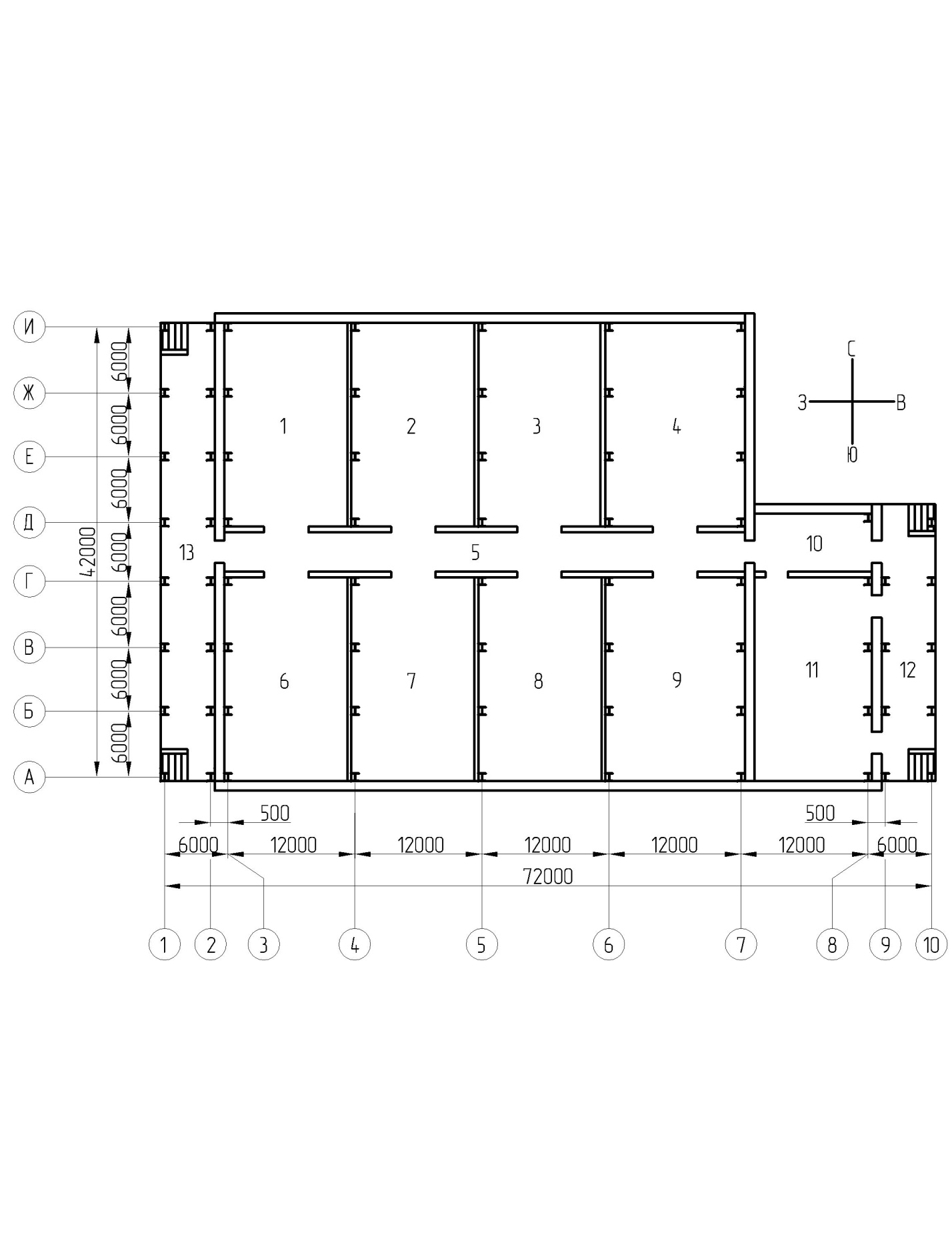 Рис. 2.1. План холодильника1,2 – камера хранения лука (tв = 0 ⁰С); 3,9 – камера хранения винограда (tв = 0 ⁰С); 4 – камера предварительного охлаждения (tв = -2 ⁰С); 5 – коридор; 6 – экспедиция; 7,8 – камера хранения яблок (tв = -2 ⁰С); 10 – тамбур; 11– цех товарной обработки; 12,13 – автомобильные платформы2.2. Расчет толщины теплоизоляционного слоя огражденийПринимаем, что здание холодильника – каркасного типа из сэндвич -панелей. В качестве колонны принимаем металлический двутавр сечением 400×400 мм, в качестве балок принимаем такого же сечения специальный кровельный профиль двутавра длиной 12 м. Высота камер до низа балки 4,8 м. Покрытие бесчердачного типа.Принимаем, что все стены здания, перегородки камер внутри холодильника, а также кровля будут выполнены из сэндвич - панелей конструкции компании «Профхолод» [14], с высокоэффективным и пожаробезопасным теплоизоляционным материалом из пенополиурентана.Для расчета толщины теплоизоляционного слоя ограждений необходимо знать температуру воздуха внутри камер, а для наружных стен - еще и среднегодовую температуру наружного воздуха. Среднегодовую температуру наружного воздуха принимаем для г. Ош равной 11,7°С, [15].2.2.1 Наружные стеныТаблица 2.1 – Конструкция стеновой сэндвич - панелиВ качестве расчетной конструкции принимаем конструкцию стен в камере предварительного охлаждения (камера №4) tв = -2 ⁰С. Необходимая толщина теплоизоляционного слоя δиз, м, определяется по формуле [13]:	(2.12)где	 - сопротивление теплопередаче многослойной ограждающей конструкции, (м2·К)/Вт, из [13] принимаем R0 = 3,46;αн, αв – коэффициент теплоотдачи с наружной и внутренней стороны ограждения, Вт/(м2·К), из [13] принимаем  αн и αв равными 23 и 11 соответственно; - толщина i-того слоя ограждающей конструкции, м;– коэффициент теплопроводности материала i-того слоя ограждающей конструкции, Вт/(м·К); - сопротивление теплоотдаче с наружной или более теплой стороны, (м2·К)/Вт. Этим значением можно пренебречь в расчетах, так как это значение не столь велико..Полученную толщину теплоизоляции необходимо домножить на поправочный коэффициент 1,15 по рекомендациям [13]..Принимаем толщину внешних стеновых сэндвич - панелей равной 100 мм из согласно данным [14] по всему периметру холодильника.Поскольку принятая толщина теплоизоляции отличается от требуемой, определяем действительное значение коэффициента теплопередачи kд, Вт/(м2∙К) по формуле [13]:,	(2.13)где – принятая толщина теплоизоляционного слоя, м;– принятый коэффициент теплопроводности материала i-того слоя ограждающей конструкции, Вт/(м·К).Перегородки камер холодильника рассчитываем по той же методике, что и внешние стены.2.2.2. Покрытие охлаждаемых камерТаблица 2.2 – Конструкция кровельной сэндвич - панелиВ качестве расчетной конструкции принимаем конструкцию покрытия в камере предварительного охлаждения фруктов и овощей (камера №4) tв=-2 ⁰С. Требуемое сопротивление теплопередаче многослойной ограждающей конструкции R0, (м2·К)/Вт, из [13] интерполируя принимаем R0 = 3,6;коэффициент теплоотдачи с наружной и внутренней стороны ограждения αн и αв, Вт/(м2·К), из [13] принимаем  равными 23 и 11 соответственно.Необходимая толщина теплоизоляционного слоя δиз, м, определяется по формуле (2.12)..Толщина теплоизоляционного слоя с учетом поправочного коэффициента 1,15:.Принимаем толщину кровельных сэндвич - панелей равной 100 мм см. стр. 14 для всего холодильника.Определяем действительное значение коэффициента теплопередачи kд, Вт/(м2∙К) по формуле (2.13)..	2.2.3. Полы охлаждаемых камерТеплоизоляцию полов всех камер принимаем одинаковой. Состав пола показан в таблице 2.3. В качестве расчетной конструкции принимаем конструкцию пола в камере предварительного охлаждения фруктов и овощей tв = -2 ⁰С. Требуемое сопротивление теплопередаче многослойной ограждающей конструкции R0, (м2·К)/Вт, из [13] интерполируя принимаем R0 = 2,91; коэффициент теплоотдачи с наружной стороны ограждения αн, Вт/(м2·К), из [13] принимаем равным 11.Таблица 2.3 – Конструкция пола охлаждаемых помещенийСопротивление тепловодности при расчете пола охлаждаемых камер , (м2·К)/Вт:Необходимая толщина теплоизоляционного слоя δиз, м, определяется по формуле (2.12)..Толщина теплоизоляционного слоя с учетом поправочного коэффициента 1,15:.Принимаем толщину теплоизоляционного слоя равной 40 мм см. стр. 11.Определяем действительное значение коэффициента теплопередачи kд, Вт/(м2∙К) по формуле (2.13).2.2.4. Внутренние стеныКонструкция внутренних сэндвич-панелей представлена в таблице 2.1. В качестве расчетной конструкции принимаем конструкцию внутренней западной стены в камере предварительного охлаждения фруктов и овощей (камера №4)tв=-2 ⁰С. Требуемое сопротивление теплопередаче многослойной ограждающей конструкции R0, (м2·К)/Вт, из [13] интерполируя принимаем R0 = 2; коэффициент теплоотдачи с наружной и внутренней стороны ограждения αн и αв, Вт/(м2·К), из [13] принимаем равными 9 и 11 соответственно.Необходимая толщина теплоизоляционного слоя δиз, м, определяется по формуле (2.12)..Толщина теплоизоляционного слоя с учетом поправочного коэффициента 1,15:.Принимаем толщину внутренних сэндвич - панелей равной 50 мм см. стр. 11 для всего холодильника.Определяем действительное значение коэффициента теплопередачи kд, Вт/(м2∙К) по формуле (2.13).Результаты расчетов толщины теплоизоляции и действительных коэффициентов теплопередачи ограждаемых конструкций определяем по формулам 2.12, 2.13 и сводим в таблицу 2.4.Таблица 2.4 – Результаты расчетов толщины теплоизоляции и действительных коэффициентов теплопередачи ограждаемых конструкцийПродолжение таблицы 2.4.Продолжение таблицы 2.4.где СНС – стена наружная северная;	СНЗ – стена наружная западная;	СВЮ – стена внутренняя южная;	СВВ – стена внутренняя восточная;	СВЗ – стена внутренняя западная;	СНВ – стена наружная восточная;	СНЮ – стена наружная южная;	СВС – стена внутренняя северная;2.3. Расчет теплопритоков холодильникаПри определении теплопритоков через внутренние ограждения может оказаться, что часть теплопритоков имеет отрицательный знак, то есть теплота из рассчитываемой камеры уходит в соседнюю камеру с более низкой температурой. Такие теплопритоки не учитывают.Количество теплоты от солнечной радиации зависит от зоны расположения холодильника (географической широты), характера поверхности и ориентации её по сторонам света.При холодильной обработке продуктов (охлаждении, замораживании и домораживании) каждый килограмм продукта выделяет теплоту в определенном количестве. Кроме того, если происходит холодильная обработка продуктов в таре, то необходимо добавить теплоту, выделяющуюся при её охлаждении.Технологические нормы требуют вентиляции охлаждаемых помещений (обычно с температурой ⁰С) для удаления продуктов «дыхания» (камеры хранения охлажденных плодов и овощей) [13].Теплопритоки при эксплуатации камер возникают вследствие освещения камер, пребывания в них людей, работы электродвигателей и открывания дверей. Эти теплопритоки определяют от каждого источника тепловыделений отдельно.При охлаждении и хранении фруктов и овощей возникает теплоприток от «дыхания» этих продуктов, в течении которого происходит разложение глюкозы, содержащейся во фруктах и овощах, с образованием газообразного диоксида углерода и выделением теплоты [13].Размеры ограждений в плане и площадь камер принимаем по осям колонн, высоту стен на 0,5 м выше отметки низа строительной балки (то есть 4,8 м). Площадь дверного проема в камерах принимаем равной . Значения коэффициентов теплопередачи ограждающих конструкций рассчитаны ранее. Для определения теплопритоков от солнечной радиации через стены, принимаем ориентацию здания холодильника автомобильными платформами на запад и восток.  Исходя из географической широты г. Ош (40⁰) из [13] интерполируя принимаем избыточную разность температур для чердачных покрытий Δtс = 15 ⁰С, в остальных случаях по рекомендациям [13] принимаем Δtс = 2,3 ⁰С.В качестве примера приведем расчет теплопритоков для камеры хранения лука (камеры №1). Расчет выполняем для летнего периода, для города Ош среднемесячная температура самого жаркого месяца составляет tср.мес. = 24,9 оС [15], а температура абсолютного максимума в данном регионе tаб.max = 43 оС [15].  Схема камеры №1 представлена на рисунке 2.2.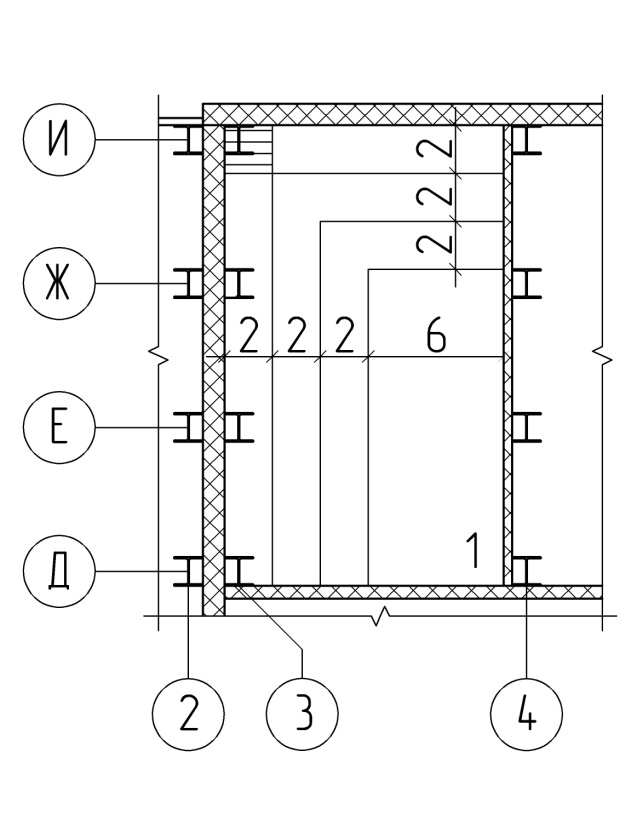 Рис.2.2 – Схема разбивки камеры №1 на зоны2.3.1 Теплоприток, возникающий через ограждающие конструкцииТеплопритоки через ограждающие конструкции Q1 определяют по формуле [13]:Q1об=ΣQ1т+Q1c, 	(2.14)где ΣQ1т – сумма теплопритоков через ограждающие конструкции, Вт;	Q1c – теплоприток от солнечной радиации, Вт.Теплоприток через стены, перегородки, покрытия Q1т, Вт, рассчитывается по формуле [13]:	(2.15)где kд – действительный коэффициент теплопередачи ограждения, Вт/(м2∙К); 	F – площадь теплопередающей поверхности ограждения, м2;R – термическое сопротивление ограждения, (м2∙К)/Вт;tн– температура наружного воздуха, ⁰С, которая рассчитывается по формуле [13]:	(2.16)tв – температура воздуха в охлаждаемом помещении, ⁰С, tв = 0.Теплоприток от солнечной радиации через покрытие холодильной камеры №1 Q1c, Вт, определяется по формуле [13]:Q1c = kд∙F∙Δtc, 	(2.17)Определяем площади ограждающих конструкций камеры согласно рисунку 3.1 в соответствии с рекомендациями [13]. Действительные коэффициенты теплопередачи ограждений камеры представлены в таблице 2.4.Теплоприток через стену наружную северную (СНС) Q1т, Вт, рассчитывается по формуле 2.15.Теплоприток через внутреннюю стену, граничащую со второй камерой хранения лука (СВВ) Q1т, Вт, рассчитывается по формуле 2.15.Теплоприток через внутреннюю стену, выходящую в коридор (СВЮ) Q1т, Вт, рассчитывается по формуле 2.15.Теплоприток через стену наружную западную (СНЗ) Q1т, Вт, рассчитывается по формуле 2.15.Теплоприток через покрытие Q1т, Вт, рассчитывается по формуле 2.15.Теплоприток через пол, расположенный на грунте и не имеющий обогревательных устройств Q1т, Вт, рассчитывается по формуле [13]:	(2.18)где	kусл – условный коэффициент теплопередачи соответствующей зоны пола, Вт/(м2∙К). Для 1,2,3,4 зон неизолированного пола принимают kусл = 0,45, 0,23, 0,12, 0,07 соответственно;Fi – площадь соответствующей зоны пола, м2, для 1,2,3,4 зон F = 60, 48, 40, 72 соответственно;m – коэффициент, характеризующий относительное возрастание термического сопротивления пола при наличии изоляции, рассчитывается по формуле [13]:	(2.19)где	δi – толщина соответствующего слоя теплоизоляции, м, δ = 0,004;– коэффициент теплопроводности материала i-того слоя теплоизоляции, Вт/(м·К), λ = 0,041.Q1c = 0,214∙216∙15 = 692,33.	Q1об=(566,17+0+98,32+849,26+2123,15+776,6)+692,33=5105,83.При расчете теплопритоков для камер №6,7,8,9 учитываем также теплоприток от солнечной радиации с южных наружных стен. Результаты расчетов теплопритоков через ограждающие конструкции определяем по формулам 2,14, 2.15, 2.17, 2.18 и сводим в таблицу 2.5.Таблица 2.5 – Результаты расчетов теплопритоков через ограждающие конструкцииПродолжение таблицы 2.5.2.3.2. Теплопритоки  от  грузов  при  их холодильной   обработкеТеплоприток от продуктов Q2п, кВт, при холодильной обработке в камерах хранения определяется по формуле [13]:	(2.20)где	Mсут – суточное поступление продуктов в камеру хранения, т/сут, по рекомендациям [13] принимаем 10% от вместимости камеры хранения;hн, hк – удельные энтальпии продукта соответственно до и после термообработки, кДж/кг, соответствующие начальной и конечной температурам продукта, принятым из [13].Количество теплоты, отводимой при охлаждении продукта Q2п, кВт, может быть определено по формуле [13]:	(2.21)где	 – суточная производительность камеры холодильной обработки продукта, т/сут, для камеры предварительного охлаждения принимается равной ранее рассчитанному количеству поступающих ежедневно грузов;cп – удельная теплоемкость охлаждаемого продукта, кДж/(кг∙К), принимается из [16]. При расчете теплопритока при холодильной обработке в камере предварительного охлаждения (камера №4) принимаем в расчет продукт, удельная теплоемкость которого является максимальной;t1, t2 – температуры продукта соответственно до и после охлаждения, ⁰С. Для камеры предварительного охлаждения принять начальную температуру продукта принять равной среднемесячной температуре самого жаркого месяца, то есть t1 = 25 ⁰C. Конечную температуру продукта принять равной 10 ⁰C. В камерах хранения начальную температуру продуктов принять равной конечной температуре продуктов в камере предварительного охлаждения. Конечную температуру в камерах хранения принять равной 0 ⁰C.Теплоприток от тары Q2т, кВт, рассчитывается по формуле [13]:	(2.22)где Mт – суточное поступление тары, принимаемое пропорционально суточному поступлению продукта, т/сут. Принимаем, что виноград и яблоко поступают в деревянных ящиках, а лук в полипропиленовых мешках. По рекомендациям [13] массу деревянных ящиков принимаем в размере 20% от массы продукта, массу полипропиленовых мешков принимаем в размере 10% от массы продукта.ст – удельная теплоемкость тары, кДж/(кг∙К). Из [13] принимаем удельную теплоемкость деревянных ящиков 2,51. Из [10] удельная теплоемкость полипропилена равна 0,46.t1, t2 – начальная и конечная температуры тары (принимаются равными начальной и конечной температурам продукта), ⁰С.Так как все продукты, подвергаясь холодильной обработке, находятся в таре, общий теплоприток Q2, кВт, определяется по формуле [13]:Q2об = Q2п + Q2т, 	(2.23)Теплоприток от продуктов Q2п, кВт, при холодильной обработке в камерах хранения определяется по формуле 2.20.Теплоприток от тары Q2т, кВт, рассчитывается по формуле 2.22.Общий теплоприток Q2, кВт, определяется по формуле 2.23.Q2об = 10,71 + 0,13 = 10,84.Результаты расчетов теплопритоков от продуктов при их холодильной обработке определяем по формулам 2,20, 2.21, 2.22, 2.23 и сводим в таблицу 2.6.Таблица 2.6 – Результаты расчетов теплопритоков от продуктов при их холодильной обработке2.3.3. Теплоприток с наружным воздухом при вентиляции помещенийТеплоприток при вентиляции охлаждаемых помещений Q3, кВт, рассчитывается по формуле [13]:	(2.23)где V – строительный объем вентилируемого помещения, м3;a – кратность обмена воздуха в сутки, из [13] a =3÷4;Принимаем a = 4;ρпм – плотность воздуха в охлаждаемом помещении, кг/м3, определяется из [17];hн – энтальпия наружного воздуха, кДж/кг, определяется из [17] по температуре наружной расчетной летней;hпм – энтальпия воздуха в охлаждаемом помещении, кДж/кг. Определяется по d-h диаграмме влажного воздуха по температуре воздуха в охлаждаемом помещении tпм и относительной влажности φпм. В камерах хранения принять φпм=85%, а в камере предварительного охлаждения φпм=90%.Теплоприток от подаваемого воздуха в технологические помещения Q3, кВт, определяется по формуле [13]:	(2.24)где n – число работающих людей в помещении, принять 3 человека;Строительный объем вентилируемого помещения V=6∙12∙4,8 = 345,6 м3. Параметры наружного воздуха: tнр = 46 ⁰С, hн = 79,2 кДж/кг. Параметры воздуха в камере №1: tпм = 0 ⁰С, φпм=85%. По d-h диаграмме влажного определяем hпм = 5,8 кДж/кг, ρпм = 1,273 кг/м3 [17].Теплоприток при вентиляции охлаждаемых помещений Q3, кВт, рассчитывается по формуле 2.24.Результаты расчетов теплопритоков от вентиляции воздуха определяем по формулам 2,24, 2.25 и сводим в таблицу 2.7.Таблица 2.7 – Результаты расчетов теплопритоков от вентиляции воздуха2.3.4. Эксплуатационные теплопритокиТеплоприток от электрического освещения , Вт, определяется по формуле:, 	(2.25)где	 - удельный тепловой поток от осветительных приборов, Вт/м2, для складских помещений в соответствии с рекомендациями [13] ;	Fп – площадь пола охлаждаемого помещения, м2.Теплоприток от работающих электродвигателей , Вт, можно определить по формуле [13]:	(2.26)где	 - удельный тепловой поток от электродвигателей, Вт/м2, для камер хранения в соответствии с рекомендациями [13] , для камер охлаждаемых помещений .Тепловыделения одного человека с учетом влаговыделения при средней интенсивности работы составляет около 350 Вт. Принимаем, что в каждом помещении работают по 3 человека, следовательно общее тепловыделение , Вт , определяется по формуле [13]:	(2.27)Теплоприток при открывании дверей в охлаждаемые помещения , Вт, определяется по формуле [13]:	(2.28)где	qдп – плотность теплового потока, среднего за время проведения грузовых операций, отнесенного к площади дверного проема при отсутствии средств тепловой защиты, кВт/м2, который для коридора рассчитывается по формуле [13]:	(2.29)где	ρн – плотность наружного воздуха, кг/м3, определяется из [17];	Δd – разность влагосодержания наружного воздуха и воздуха охлаждаемого помещения, кг/кг, определяется по d-h диаграмме влажного воздуха;L – коэффициент, учитывающий изменение теплового потока при длительном открывании дверного проема, принимаем L=0,7;- разность температур между температурой окружающего воздуха и температурой воздуха в помещении.В остальных случаях qдп определяется по рис. 4.4 [13].	Fдп – площадь дверного проема, м2;β – коэффициент, учитывающий длительность и частоту проведения грузовых операций, для камер хранения принимаем β=0,15, для камер холодильной обработки β=1;η – коэффициент эффективности средств тепловой защиты, принимаем тепловой шлюз (тамбур с самозакрывающимися дверьми в сочетании с воздушной завесой), следовательно, η = 0,6..Результаты расчетов эксплуатационных теплопритоков определяем по формулам 2,25, 2.26, 2.27, 2.28 и сводим в таблицу 2.8.Таблица 2.8 – Результаты расчетов эксплуатационных теплопритоков2.3.5 Теплоприток от биохимических процессов, протекающих в продуктахТеплоприток Q5, Вт, при охлаждении и хранении плодов рассчитывается по формуле [13]:	(2.30)где	Eкам – вместимость камеры, т;	qохл – удельное тепловыделение плодов при «дыхании» во время охлаждения, Вт/т, определяется из [13];	qхран – удельное тепловыделение плодов при «дыхании» во время хранения, Вт/т, определяется из [13];Результаты расчетов теплопритоков от биохимических процессов, протекающих в продуктах, определяем по формуле 2.30 и сводим в таблицу 2.9.Таблица 2.9 – Результаты расчетов теплопритоков от биохимических процессов, протекающих в продуктахНа основании вышеуказанных расчётов составляем сводную таблицу теплопритоков.Таблица 2.10 – Сводная таблица теплопритоковРасчет нагрузки на компрессорыНагрузка на компрессоры, кВт, работающие на температуру кипения -10⁰С, определяется по формуле [13]:	(2.31)Расчетную (требуемую) холодопроизводительность для подбора компрессора Q0уст, кВт, определяют по формуле [13]:	(2.32)где	k – коэффициент, учитывающий потери в трубопроводах и аппаратах холодильной установки, определяется из [13].Нагрузка на компрессоры, кВт, работающие на температуру кипения -10⁰С, определяется по формуле 2.31:Нагрузка на компрессоры, кВт, работающие на температуру кипения -8⁰С, определяется по формуле 2.31.Расчетную (требуемую) холодопроизводительность для подбора компрессоров Q0уст, кВт, работающих на температуру кипения -10⁰С определяют по формуле 2.32.Расчетную (требуемую) холодопроизводительность для подбора компрессоров Q0уст, кВт, работающих на температуру кипения -8⁰С определяют по формуле 2.32.2.4. Расчет и подбор оборудования холодильной установки2.4.1 Определение режимов работы холодильной установкиРасчетный режим холодильной установки характеризуется: температурой кипения t0, конденсации tк, всасывания tвс  и температурой переохлаждения жидкого хладагента tп перед регулирующим вентилем.Температура кипения в установках с непосредственным охлаждением принимается на 8÷10 оС ниже чем температура воздуха в камерах [13], следовательно: t01 = -8 оС , t02  = -10 оС.Принимаем одноступенчатую фреоновую схему с непосредственным охлаждением. В качестве хладоносителя принимаем фреон R404a. Принимаем к установке воздушные конденсаторы. Так как в установке используются воздушные конденсаторы, то температуру конденсации принимаем на 10 градусов выше температуры воздуха на входе в конденсатор tв1 = tн.р.л.. [13]Температура всасывания пара в компрессор принимается на (5-10)°С выше температуры кипения. [13]2.4.2 Подбор компрессоровРасчетные температуры кипения и тепловые нагрузки на компрессоры:to1 = -8 ⁰C	Qo=61,11 кВтto2 = -10 ⁰C	Qo=83,86 кВт2.4.2.1 Расчет и подбор компрессорного агрегата на температуру кипения to1 = -8 ⁰CНа основании принятой схемы и расчетного режима строим холодильный цикл в термодинамической диаграмме фреона R-404a. Цикл изображен на рисунке 2.3. Параметры узловых точек цикла, необходимые для теплового расчета, сведены в таблицу 2.11. Для построения цикла используем программу «Coolpack».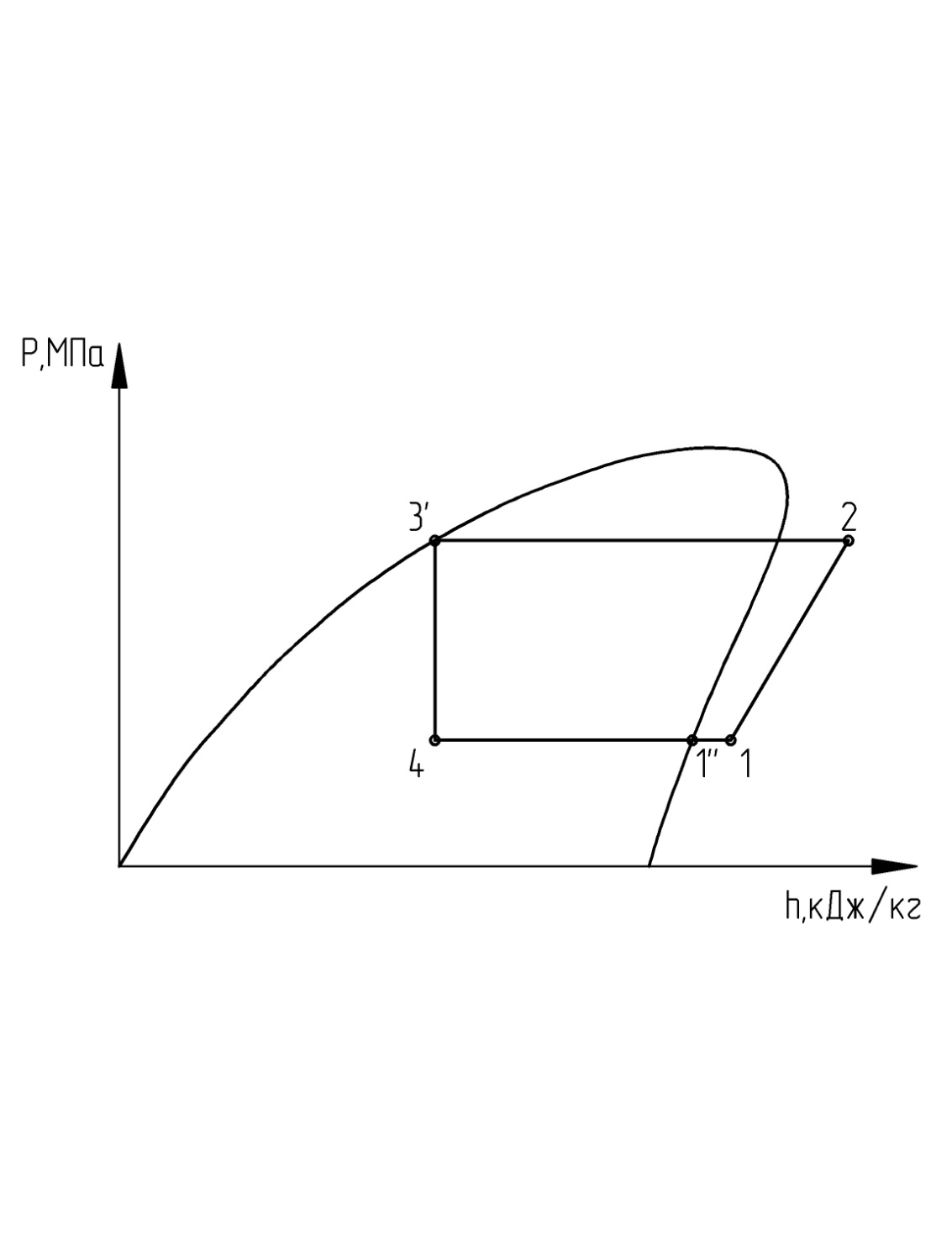 Рис.2.3 – Цикл одноступенчатой холодильной машины Таблица 2.11 – Параметры узловых точекУдельная массовая холодопроизводительность qo, кДж/кг, рассчитывается по формуле [13]:qo = h1’’ – h4,	(2.33)qo = 363,76 – 274,61 = 89,15.Удельная работа сжатия в поршневом компрессоре lт, кДж/кг, рассчитывается по формуле [13]:lт = h2 – h1,	(2.34)lт = 404,27 – 372,47 = 31,8.Удельная тепловая нагрузка на конденсатор qк, кДж/кг, рассчитывается по формуле [13]:qк = h2 – h3’,	(2.35)qк = 404,27 – 274,61 = 129,65.Массовый расход хладагента Мт, кг/с, рассчитывается по формуле [13]:Мт = Qo/qo,	(2.36)Мт = 61,11/89,15 = 0,69.Требуемая теоретическая объемная производительность компрессора Vт, м3/с, рассчитывается по формуле [13]:Vт = Мт∙ ν1/λ,	(2.37)где	ν1 – удельный объем всасываемого пара, м3/кг;λ – коэффициент подачи компрессора, определяемый в зависимости от отношения давлений Pк/Po для поршневых компрессоров согласно [18]. Pк/Po = 2,09/0,46 = 4,51, следовательно λ =0,68.Vт = 0,69∙ 0,0455/0,68 = 0,046.Из приложения А принимаем на to1 = -8 ⁰C два компрессора производства Bitzer марки 4J-22.2Y с номинальной холодопроизводительностью Qн = 35,1 кВт и эффективной мощностью Pe =13,69 кВт.Тепловая нагрузка на конденсатор Qкд, кВт, рассчитывается по формуле [13]:Qкд = (Pе ∙ n + Qкм ∙ n)∙1,3,	(2,38)где	Pe – потребляемая мощность компрессора, кВт;	n – число принятых компрессоров;	Qкм – действительная холодопроизводительность компрессора.Qкд = (13,69 ∙ 2 + 35,1 ∙ 2) ∙1,3 = 126,852.4.2.2 Расчет и подбор компрессорного агрегата на температуру кипения to2 = -10 ⁰CНа основании принятой схемы и расчетного режима строим холодильный цикл в термодинамической диаграмме фреона R-404a. Цикл изображен на рисунке 2.3. Параметры узловых точек цикла, необходимые для теплового расчета, сведены в таблицу 2.12. Таблица 2.12 – Параметры узловых точекУдельная массовая холодопроизводительность qo, кДж/кг, рассчитывается по формуле 2.33.qo = 362 – 274,61 = 87,39.Удельная работа сжатия в поршневом компрессоре lт, кДж/кг, рассчитывается по формуле 2.34.lт = 404,5 – 371= 33,5.Удельная тепловая нагрузка на конденсатор qк, кДж/кг, рассчитывается по формуле 2.35.qк = 404,5 – 274,61 = 129,89.Массовый расход хладагента Мт, кг/с, рассчитывается по формуле 2.36.Мт = 83,86/87,39 = 0,96.Требуемая теоретическая объемная производительность компрессора Vт, м3/с, рассчитывается по формуле 2.37.Vт = 0,96∙ 0,0486/0,65 = 0,072.Из приложения А принимаем на to2 = -10 ⁰C три компрессора производства Bitzer марки 4J-22.2Y с номинальной холодопроизводительностью Qн = 35,1 кВт и потребляемой мощностью Pе =13,69 кВт.Тепловая нагрузка на конденсатор Qкд, кВт, рассчитывается по формуле 2.38.Qкд = (13,69 ∙ 3 + 35,1 ∙ 3)∙1,3 = 190,282.4.3 Подбор конденсаторовПлощадь теплопередающей поверхности определяется по формуле [13]:,	(2.39)где	ΣQк – суммарная тепловая нагрузка на конденсатор, кВт;k – коэффициент теплопередачи конденсатора, кВт/(м2∙К), определяется из [13];	 - средняя логарифмическая разность температур теплообменивающихся сред, К. Для воздушных конденсаторов определяется по формуле [13]:,	(2.40)где	tв2 – температура воздуха на выходе из конденсатора, ⁰С, принимается на 5 ⁰С ниже температуры конденсации.Площадь теплопередающей поверхности конденсатора, работающего на температуру кипения to1 = -8 ⁰C, Fк, м2, определяется по формуле 2.39.Из приложения Б принимаем к установке воздушный конденсатор марки ACDR902A с площадью теплопередающей поверхности Fк = 599,5 м2. Технические характеристики приведены в таблице 2.13. Таблица 2.13 – Технические характеристики воздушного конденсатора Площадь теплопередающей поверхности конденсатора, работающего на температуру кипения to2 = -10 ⁰C, Fк, м2, определяется по формуле 2.39.Из приложения Б принимаем к установке воздушный конденсатор марки ACDR902A с площадью теплопередающей поверхности Fк = 899,3 м2. Технические характеристики приведены в таблице 2.14. Таблица 2.14 – Технические характеристики воздушного конденсатора 2.4.4 Подбор воздухоохладителейПодбор фреоновых воздухоохладителей выполняется по требуемой площади теплопередающей поверхности. Требуемая площадь теплопередающей поверхности Fво, м2, определяется по формуле [13]:	(2.50)где	Qоб – нагрузка на камерное оборудование, кВт, см. табл. 3.6;k – коэффициент теплопередачи конденсатора, кВт/(м2∙К), определяется из [13]; -  разность температур между температурой воздуха в помещении и температурой кипения, для камеры №1 соответственно  = 8;f – поправочный коэффициент, который определяется по формуле [13]:	(2.60)Требуемая площадь теплопередающей поверхности Fво, м2, воздухоохладителей камеры №1 определяется по формуле 2.50.По каталогу фирмы Guntner, см. приложение В, принимаем 3 воздухоохладителя марки 045.2E/14-ANW50 с действительной площадью теплопередающей поверхности 64,2 м2.Результаты остальных расчетов сводим в таблицу 2.15. Для коридора принимаем двухблочный воздухоохладитель компании Guentner, см. приложение В.Таблица 2.15 – Сводная таблица расчета воздухоохладителей2.4.5 Расчет и подбор ресиверовВ хладоновых холодильных установках вместимость линейного ресивера Vлр, дм3, определяется по формуле [13]:	(2.61)где	 - суммарный объем труб воздухоохладителей для каждой температуры кипения, дм3, см. таблицу 4.4.Вместимость линейного ресивера Vлр, дм3, работающего на температуру кипения -8 ⁰С, рассчитывается по формуле 2.61.Принимаем горизонтальный линейный ресивер фирмы Bitzer марки F2202N с действительной вместимостью Vлр = 228 дм3, см. приложение Г.Вместимость линейного ресивера Vлр, дм3, работающего на температуру кипения -10 ⁰С, рассчитывается по формуле 2.61.Принимаем горизонтальный линейный ресивер фирмы Bitzer марки F2202N с действительной вместимостью Vлр = 228 дм3, см. приложение Г.2.4.6 Подбор отделителей жидкостиОтделители жидкости подбирают по значению внутреннего диаметра Dож, м, определяемого по формуле [13]:	(2.62)где	Gд – действительный массовый расход хладагента в компрессоре, кг/с;υвс – удельный объем, всасываемого в компрессор пара, м3/кг;[ω] – допустимая скорость движения пара в отделителе жидкости,0,5 м/с.Внутренний диаметр отделителя жидкости Dож, м, работающего на температуру кипения -8 ⁰С, рассчитывается по формуле 2.62.Из каталога отделителей жидкости фирмы BeCool, см. приложение Д, выбираем два отделителя жидкости марки BC-AS-10,4-42S с действительным внутренним диаметром Dож = 0,159 м.Внутренний диаметр отделителя жидкости Dож, м, работающего на температуру кипения -10 ⁰С, рассчитывается по формуле 2.62.Из каталога отделителей жидкости фирмы BeCool, см. приложение Д, выбираем три отделителя жидкости марки BC-AS-10,4-42S с действительным внутреннимдиаметром Dож = 0,159 м.2.4.7 Подбор маслоотделителейДля улавливания масла, уносимого из компрессора, подберём маслоотделитель. Принимаем для каждого компрессора свой маслоотделитель. Подбор ведём по диаметру аппарата.Диаметр аппарата, м, определяется по формуле [13]:	(2.63)где	Gд – действительный массовый расход хладагента в компрессорах, кг/с;υвс – удельный объем, нагнетаемого из компрессора пара, м3/кг;[ω] – допустимая скорость движения пара в маслоотделителе, принимаем 1 м/с.Диаметр маслоотделителей Dмо, м, работающих на температуру кипения -8 ⁰С, определяется по формуле 2.63.Из каталога маслоотделителей фирмы Alco Controls, см. приложение Е, выбираем два маслоотделителя марки OSH-409 с действительным диаметром Dмо = 0,102 м.Диаметр маслоотделителей Dмо, м, работающих на температуру кипения -10 ⁰С, определяется по формуле 2.63.Из каталога маслоотделителей фирмы Alco Controls, см. приложение Е, выбираем три маслоотделителя марки OSH-409 с действительным диаметром Dмо = 0,102 м.2.5. Описание схемы холодильной установкиНа проектируемой установке применена одноступенчатая схема с применением фреона R404a. По технологическим соображениям используются две температуры кипения: t01 = -8⁰C, t02 = -10⁰C. Каждая температура кипения предполагает свою автономную централь, работы которых аналогичны.В централи, работающей на температуру кипения t01 = -8 ⁰C применены два компрессорных агрегата 4J-22.2Y, линейный ресивер F2202N, два отделителя жидкости BC-AS-10,4-42S, два маслоотделителя OSH-409.В централи, работающей на температуру кипения t02 = -10 ⁰C применены три компрессорных агрегата 4J-22.2Y, линейный ресивер F2202N, три отделителя жидкости BC-AS-10,4-42S, три маслоотделителя OSH-409.Сжатый в компрессорах 4J-22.2Y пар фреона нагнетается через маслоотделители OSH-409 в воздушные конденсаторы ACDR902A и ACDS902B соответственно для температур кипения t01=-8 ⁰C и t02=-10 ⁰C. В конденсаторах пар фреона конденсируется, отдавая тепло окружающей среде, затем жидкий R404a поступает в линейный ресивер. Из линейного ресивера F2202N фреон поступает на регулирующую станцию, откуда дроссилируется параллельно в каждый воздухоохладитель, соответствующий по температуре кипения. В приборах охлаждения жидкий фреон кипит, забирая тепло от продуктов, и парожидкостная смесь возвращается в отделители жидкости BC-AS-10,4-42S. Из отделителей жидкости пары фреона всасываются компрессорами и цикл повторяется.Удаление масла из системыУдаление масла из системы осуществляется при помощи маслоотделителей. Собранное масло возвращается в картеры компрессоров.Оттаивание снеговой шубыОттаивание воздухоохладителей с помощью электронагревателей выполняют в следующей последовательности. В линейном ресивере снижают давление. Воздухоохладители переключают на режим оттаивания — отключают от испарительной системы, выключают электродвигатели вентиляторов, включают электронагреватели. После оттаивания воздухоохладители переключают на режим охлаждения, выполняя операции в обратной последовательности.3. СПЕЦИЛЬНАЯ ЧАСТЬ: Разработка 3D-модели системы охлаждения предприятия.3D-моделирование — это процесс создания трёхмерной модели объекта. [10]Развитие технологий сегодня предъявляет не только высокие требования к качеству производимой продукции, но и заставляет искать новые способы ее презентации и взаимодействия с заказчиком. Не составляют исключение и промышленно-производственные предприятия, продукт которых представляет собой сложные конструкторские разработки. [19]Справедливо заметить, что 3D-моделирование, как инструмент проектирования не представляет собой новинку, но в большинстве случаев компаниями-производителями он рассматривается лишь как завершающий элемент конструирования, для достижения окончательных договоренностей с заказчиком и запуска в производство. А между тем, реалистичная визуализация на этапе первого знакомства с продуктом позволяет составить полноценное представление о той или иной модели. [19]В рамках данной работы предполагается разработать 3D-модель системы охлаждения холодильного предприятия.Система охлаждения холодильного предприятия – совокупность приборов, подразделенных на основное и вспомогательное оборудование, при помощи которых происходит процесс отбора теплоты от продукта к охлаждающей среде.В проекте разработана безнасосная хладоновая система непосредственного охлаждения. Для этой системы подобраны воздухоохладители компании «Guentner», а также вспомогательная регулирующая арматура к данным теплообменникам. Список всех подобранных воздухоохладителей представлен в конструкторско-технологическом разделе данного проекта. Разработка 3D-модели системы охлаждения, размещение приборов охлаждения на общем плане холодильного предприятия позволяет упростить процесс монтажа, обслуживания воздухоохладителей, показывает наглядность всего оборудования в целом. Кроме того, упрощается монтаж и обслуживание также и регулирующей арматуры.Таким образом, 3D-моделирование системы охлаждения холодильного предприятия позволяет наглядно увидеть и достаточно легко разобраться как монтажной бригаде с обслуживающим персоналом, так и заказчику.Система охлаждения представляет собой совокупность приборов охлаждения, трубопроводов, а также запорной и регулирующей арматуры.Регулирующая арматура — это вид трубопроводной арматуры, предназначенный для регулирования параметров рабочей среды. В понятие регулирования параметров входит регулирование расхода среды, поддержания давления среды в заданных пределах, смешивание различных сред в необходимых пропорциях, поддержание заданного уровня жидкости в сосудах и некоторые другие. Выполнение всех своих функций регулирующая арматура осуществляет за счёт изменения расхода среды через своё проходное сечение. [10]В зависимости от конкретных условий эксплуатации применяются различные виды управления регулирующей арматурой, чаще всего при этом используются внешние источники энергии и управление по команде от датчиков, фиксирующих параметры среды в трубопроводе. Используется также автоматическое управление непосредственно от рабочей среды. В современной промышленности уже редко, но все же встречается, основной способ управления регуляторами в прошлом — ручное управление. [10]В зависимости от параметров рабочей среды (давления, температуры, химического состава и др.) к каждому виду регулирования предъявляются различные требования, что привело к появлению множества конструктивных типов регулирующей арматуры. С точки зрения автоматизации промышленных предприятий каждый из них рассматривается как элемент системы автоматического управления технологическим процессом, протекающий с участием жидких и газообразных рабочих сред и регулирующийся под воздействием получаемой командной информации. [10]3.1. Подбор терморегулирующего вентиля (ТРВ)ТРВ — это регулятор, положение регулирующего органа (иглы) которого обусловлено температурой в испарителе и задача которого заключается в регулировании количества хладагента, подаваемого в испаритель, в зависимости от перегрева паров хладагента на выходе из испарителя. Следовательно, в каждый момент времени он должен подавать в испаритель только такое количество хладагента, которое, с учетом текущих условий работы, может полностью испариться. [20]При подборе ТРВ необходимо учитывать следующие факторы:-на каком рабочем газе (фреоне) работает холодильная установка;-тип испарителя;-холодопроизводительность холодильной машины;-способ соединения ТРВ;-тип вентиля;-тип заправки термобаллона.Конструкция терморегулирующего вентиля класса TGES представлена на рисунке 3.1.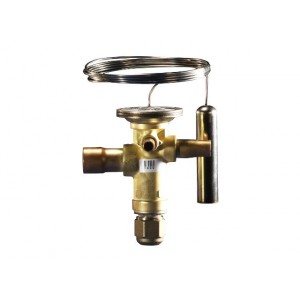 Рис. 3.1. Конструкция ТРВ класса TGESДля камер, работающих на температуру кипения t01=-8 ⁰C выбираем терморегулирующий вентиль c незаменяемыми клапанными узлами компании «Danfoss» модели TGES 2.5 с номинальной холодопроизводительностью Qном =9 кВт, работающим на основе фреона 404А/R507. Данные вентили предназначены для подачи жидкого хладагента в «сухие» (незатопленные) испарители. Диаметр входного штуцера составляет 12 мм, выходного 22 мм. Способ соединения – пайка. Для камеры, работающей на температуру кипения t02=-10 ⁰C выбираем аналогичный ТРВ компании «Danfoss» модели TGES 7.5 с номинальной холодопроизводительностью Qном =26 кВт. 3.2. Подбор электромагнитного (соленоидного) клапанаЭлектромагнитный клапан — электромеханическое устройство, предназначенное для регулирования потоков всех типов жидкостей и газов. Он состоит из корпуса, соленоида (электромагнита) с сердечником, на котором установлен диск или поршень, регулирующий поток. [10]Соленоидный клапан применяется как в сложных технологических процессах, так и в быту. С его помощью можно дистанционно подать требуемый объём жидкости, пара или газа в нужный момент времени (подача хладагента в приборы, воды в поливочных системах, регулирование отопительных процессов, обеспечение работы котельных объектов, в системах дозирования и смешения, а также для слива воды). [10]Конструкция электромагнитного (соленоидного) клапана EV220B представлена на рисунке 3.2.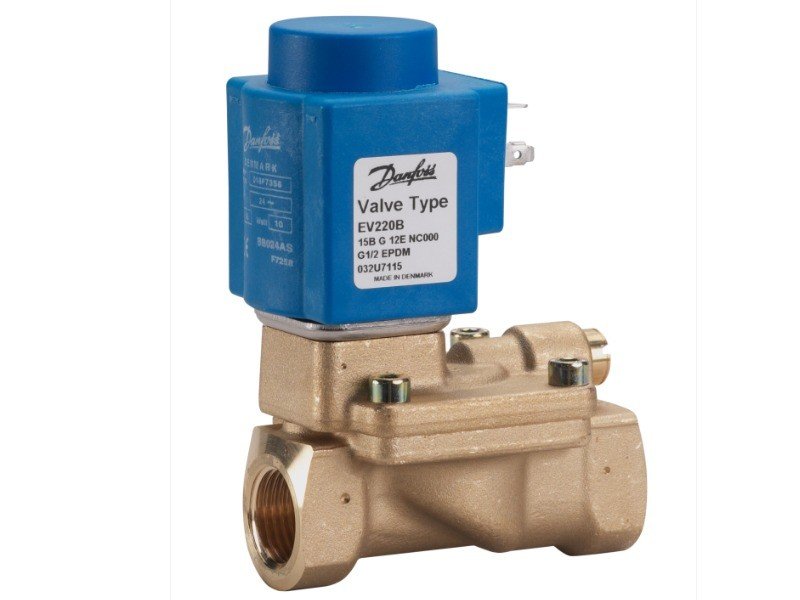 Рис. 3.2. Конструкция электромагнитного (соленоидного) клапана EV220BПри подборе соленоидного клапана необходимо учитывать следующее:-на каком рабочем газе (фреоне) работает холодильная установка;-диапазон давлений, при котором работает данный клапан;-максимальную температуру окружающей среды;-способ соединения;-рабочую температуру;-пропускную способность.Для всех камер выбираем соленоидный клапан типа EV220B компании «Danfoss» модели EV220 15B с номинальной пропускной способностью KV =4 м3/ч, работающим на основе фреона 404А/R507. Диаметры входного и выходного штуцеров составляют по 15 мм. Способ соединения – пайка. Диапазон давлений, на котором работает данный клапан составляет 0,3 – 16 бар. Максимальная температура окружающей среды 80 °С. Рабочая температура от -30 до +120 градусов Цельсия.3.3. Подбор шарового вентиляДля данной хладоновой установки выбираем шаровые краны серии GBC компании «Danfoss».Вентили шаровые GBC – это запорные вентили с ручным управлением,работающие с прямым и обратным направлением потока. Они используются в жидкостных и всасывающих линиях, а также линиях горячего газа холодильных установок и систем кондиционирования воздуха. Вентили GBC обеспечивают максимальную герметичность как сальникового уплотнения, так и посадочного седла. [21]В полностью открытом положении вентили пропускают максимальный расход хладагента. Вентили GBC предназначены для работы в широком диапазоне температур. Они оснащены колпачком, который можно закрепить проволокой для предотвращения непреднамеренного снятия колпачка или несанкционированного доступа.[21]При подборе шаровых вентилей GBC определяющими факторами являются диаметры входного и выходного патрубков. Способ крепления – пайка. Рабочая температура от -40 до +150 °С. Максимальное рабочее давление 45 бар. Максимальное испытательное давление 65 бар.Технические характеристики подобранных шаровых вентилей GBC представлены в таблице 3.1.Конструкции шаровых вентилей GBC представлены на рисунке 3.3.Таблица 3.1 – Технические характеристики шаровых вентилей GBC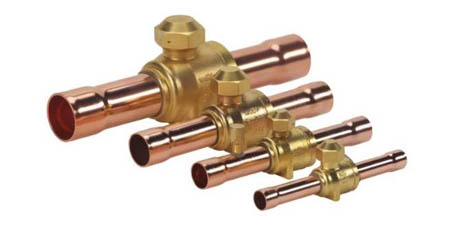 Рис. 3.3. Конструкции шаровых вентилей GBC3.4. Подбор обратного клапанаПо назначению идентичен обратному запорному клапану. Выбираем обратные клапаны компании «Danfoss» типа NRV. Обратные клапаны типа NRV можно использовать в жидкостных и всасывающих трубопроводах горячего газа холодильных установок кондиционирования воздуха с фторированными хладагентами. NRV могут также поставляться с соединительными деталями больше обычного размера для обеспечения гибкости использования обратных клапанов.[21]При выборе данного клапана оптимальное решение должно включать наибольшую производительность при наименьшем перепаде давления на клапане перед его закрытием.[21]Для всех камер выбираем обратный клапан модели NRV 22s углового исполнения с максимальным рабочим давлением 46 бар, максимальным испытательным давлением 60 бар. Диаметр входного штуцера составляет 22 мм, выходного 22 мм. Способ соединения – пайка. Конструкция обратного клапана модели NRV представлена на рисунке 3.4.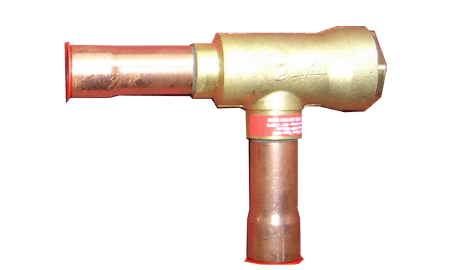 Рис. 3.4. Конструкция обратного клапана модели NRVТакже между конденсатором и ресивером устанавливаем аналогичный обратный клапан модели NRV 35s. Диаметр входного штуцера составляет 42 мм, выходного 42 мм. На линии отделения масла выбираем обратный клапан модели NRV16s. Диаметр входного штуцера составляет 16 мм, выходного 16 мм.3.5. Подбор запорного клапана RotalockВентили Rotalock используются главным образом на вертикальных и горизонтальных ресиверах, маслоотделителях и других сосудах давления, а также на поршневых, спиральных и винтовых компрессорах для отключения со стороны высокого и низкого давления от холодильного контура. Допускается установка вентилей на любые изделия, обладающие соответствующим присоединительными патрубками, условия эксплуатации которых не будут выходить за рамки технических характеристик. Не допускается для применения с аммиаком. При подборе данного клапана, главным образом, принимаются во внимание диаметры входного и выходного штуцеров. Запорные клапаны Rotalock также подразделяются по способу присоединения: резьбовой и пайкой. [22]Конструкция запорного клапана Rotalock представлена на рисунке 3.5.Таблица 3.2 – Технические характеристики запорных клапанов Rotalock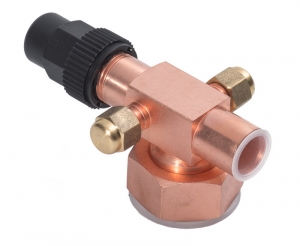 Рис. 3.5. Конструкция запорного клапана RotalockВыбираем запорные клапаны со способом крепления пайкой компании «Becool». Технические характеристики подобранных клапанов представлены в таблице 3.2. 3.6. Подбор обратного запорного клапанаОбратный клапан — вид защитной трубопроводной арматуры, предназначенный для недопущения изменения направления потока среды в технологической системе. Обратные клапаны пропускают среду в одном направлении и предотвращают её движение в противоположном, действуя при этом автоматически и являясь арматурой прямого действия (наряду с предохранительными клапанами и регуляторами давления прямого действия). С помощью обратной арматуры возможно защитить различное оборудование, трубопроводы, насосы и сосуды под давлением, а также существенно ограничить течь рабочей среды из системы при разрушении её участка.[10]При выборе клапана нужного размера необходимо подобрать такой клапан, который бы наилучшим образом соответствовал заданным рабочим условиям. Для этого надо знать номинальные условия эксплуатации и условия работы с частичной нагрузкой. Выбор клапанов можно провести двумя способами: с помощью каталогов выбранной компании или с помощью программы DIRcalc.В данном проекте выбор осуществлялся при помощи каталогов компании «Danfoss» среди клапанов модели SCA.При подборе обратного запорного клапана необходимо учитывать:-максимальный объемный расход газа;-скорость газа;-диаметры входного и выходного штуцеров;-способ соединения.Конструкцию обратного запорного клапана модели SCA можно увидеть на рисунке 3.6.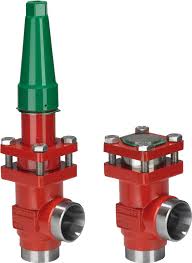 Рис.3.6. Конструкция обратного запорного клапана SCAНа каждый маслоотделитель был выбран обратный запорный клапан модели SCA 32, корпус которого изготовлен из нержавеющей стали. Способ соединения – пайка. Диаметры входного и выходного штуцеров составляют по 32 мм.Для каждого отделителя жидкости был выбран обратный запорный клапан модели SCA 50, корпус которого также изготовлен из нержавеющей стали. Способ соединения – пайка. Диаметры входного и выходного штуцеров составляют по 50 мм.3.7 Подбор смотрового стекла с индикатором влажностиСмотровые стекла с индикатором влажности служат для визуального контроля наличия хладагента в системе, определения его количества для стабильной работы холодильной установки (правильности заправки хадагентом), а также для мониторинга уровня влажности на жидкостной линии холодильной системы. [24]Для подбора смотрового стекла с индикатором влажности сначала нужно определится с типом и маркой смотрового стекла. Принимаем смотровое стекло с индикатором влажности фирмы Danfoss типа SGI. Смотровые стекла применяются для индикации: 1. Состояния хладагента в жидкостных линиях установки;2. Содержания влаги в хладагенте;3. Потока масла в возвратной линии.SG и SGR в основном используются для индикации состояния хладагента, а также для контроля уровня жидкости в ресивере или уровня масла в компрессоре. SGI/SGN/SGH и SGRI/SGRN/SGRH оснащены чувствительными индикаторами влажности, которые изменяют свой цвет в зависимости от количества влаги в системе [24].Смотровое стекло с индикатором влажности фирмы Danfoss представлено на рисунке 3.7.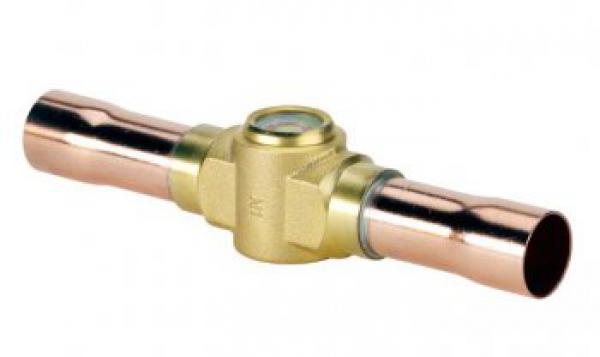 Рисунок 3.7 Смотровое стекло с индикатором влажности фирмы DanfossСогласно рекомендациям фирмы Danfoss для линии отделения масла выбираем смотровое стекло с индикатором влажности модели SGI/SGN/SGH 16s.Между ресивером и приборами охлаждения устанавливаем смотровое стекло с индикатором влажности марки SGN 22s.3.8. Подбор реле протока маслаРеле протока масла предназначено для контроля уровня давления масла в холодильных компрессорах. Основная функция реле отслеживать поток масла, подводящий к компрессору, и отключает его, если давление масла снижается, так компрессор защищен от работы при недостаточном количества смазки компрессора. [25]При подборе рекомендуется применять реле протока масла той же фирмы, что и компрессор. Также учитывается температура рабочей среды, диаметр подключения, расход, способ подключения.Следовательно, выбираем реле протока масла компании «Bitzer» марки Bitzer 347505-02 с допустимой температурой рабочей среды 100 °С. Диаметр штуцеров 16 мм, расход 10 л/мин, способ подключения – пайкой.Конструкция реле протока масла Bitzer 347505-02 представлена на рисунке 3.8.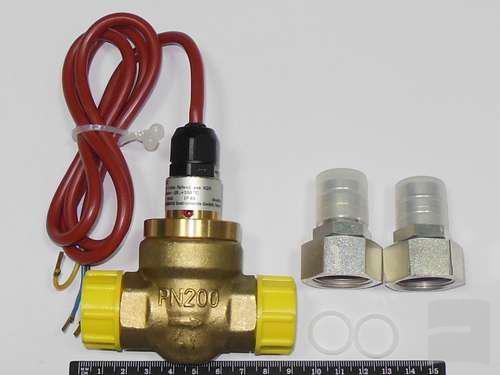 Рис. 3.8. Конструкция реле протока масла Bitzer 347505-023.9. Подбор регулятора уровня маслаЗадачей регулятора уровня масла является поддержание уровня масла в картере компрессора вблизи заданной установки. Механические регуляторы подают масло в компрессор при снижении его уровня ниже заданной величины. А электронные, кроме этого, размыкают аварийный сигнальный контакт (останавливая компрессор) в том случае, если уровень масла в течение определенного времени ниже минимального.[26]Механические регуляторы используются в системах низкого давления. Электронные – в системах как низкого, так и высокого давления. [26]Все механические регуляторы уровня можно разделить на нерегулируемые, заданный уровень масла в котором не может быть изменен, и регулируемые, установку уровня которых можно регулировать от 1/4 до 5/8 смотрового глазка. Максимально возможный перепад давления на нерегулируемых составляет 2,1 бар, на регулируемых – 6,2 бар.[26]При подборе регулятора уровня масла необходимо учесть допустимый перепад давления между входом и выходом, максимальное рабочее давление, наличие штуцера уравнивания, уровня масла в смотровом стекле.Таким образом, выбираем регулятор уровня масла компании «Alco Controls» марки S-9510E с максимальным рабочим давлением 31 бар, допустимый перепад давления между входом и выходом от 0,35 до 2,1 бар. Штуцер уравнивания присутствует, уровень масла в смотровом окне - 1/2 фиксировано.Конструкцию регулятора уровня масла S-9510E представлена на рисунке 3.9.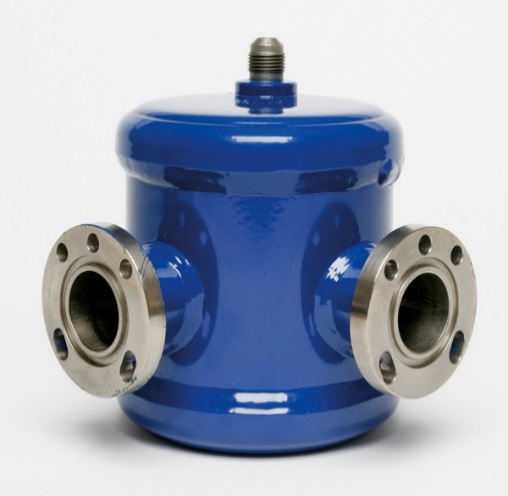 Рис.3.9. Конструкция регулятора уровня масла S-9510E3.10. Подбор сервоприводного клапана с пилотным управлениемСервоприводные клапаны ICS с управлением от пилотного клапана относятся к серии ICV (промышленные регулирующие клапаны). Клапаны состоят из трех главных компонентов: корпус клапана, функциональный модуль и верхняя крышка. Сервоприводные клапаны ICS с управлением от пилотного клапана служат для регулирования давления, температуры, а также работают в двухпозиционном режиме в холодильных системах. Они предназначены для работы с хладагентами высокого и низкого давления. Клапаны ICS могут использоваться на сторонах высокого и низкого давления, в линиях всасывания сухого и влажного пара, а также в линиях жидкого хладагента без фазового перехода.[27]При подборе сервоприводного клапана необходимо учитывать следующие факторы:-на каком рабочем газе (фреоне) работает холодильная установка;-конструкцию клапана;-холодопроизводительность холодильной машины;-способ соединения;-диапазон рабочих температур;-комплектацию;-диаметры штуцеров.Следовательно, выбираем сервоприводный клапан с пилотным управлением компании «Danfoss» марки 35 SD, работающий на фреоне R404A с номинальной допустимой производительностью 249 кВт. Способ соединения – пайка. В конструкцию данного клапана заложен модульный принцип построения, что даёт возможность сочетать с одним корпусом определённого размера разные функциональные модули и верхние крышки. Корпус, так же, имеет несколько типов присоединительных штуцеров. Наружная поверхность клапана хромирована в целях защиты от коррозии. Конструкция клапана рассчитана на работу при максимальном давлении 52 бара. [26]Диапазон рабочих температур от -60 до +120 °С. Диаметры входного и выходного штуцеров 35 мм.В комплектацию входят: - 1 х ICS (с тремя пилотными штуцерами)- 1 х CVP (HP)- 2 х Заглушка- SI: A+B- SII: AКонструкция сервоприводного клапана с пилотным управлением марки 35 SD представлена на рисунке 3.10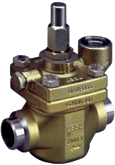 Рис. 3.10. Конструкция сервоприводного клапана с пилотным управлением марки 35 SDВ результате проделанной работы разработана 3-D модель системы охлаждения предприятия, которая может быть использована для визуализации процесса освоения разделов дисциплины «Проектирование холодильных установок» обучающимися по программе бакалавриата и магистратуры направления 160303 «Холодильная криогенная техника и системы жизнеобеспечения».ЗАКЛЮЧЕНИЕВ результате выполненной работы произведено размещение оборудования для централизованного холодоснабжения, камер хранения различных продуктов.В первом разделе произведено технико-экономическое обоснование проекта, выполнен выбор системы охлаждения, температурный режим работы.Произведен расчет и выбор планировки холодильника с использованием унифицированных легких ограждающих конструкций в конструкторско-технологической части проекта. Также произведен расчет теплопритоков для подбора основного и вспомогательного холодильного оборудования.В специальной части разработана 3-D модель системы охлаждения предприятия, которая может быть использована для визуализации процесса освоения разделов дисциплины «Проектирование холодильных установок» обучающимися по программе бакалавриата и магистратуры направления 160303 «Холодильная криогенная техника и системы жизнеобеспечения».Проект холодильной установки заготовительного холодильника емкостью 1500 т.  в городе Ош выполнен в соответствии с современными требованиями по проектированию промышленных холодильников. СПИСОК ЛИТЕРАТУРЫhttp://www.megaholod-nn.com/#!remont-chillers-lodovogo-polya/c1faphttp://knowledge.allbest.ru/manufacture/3c0b65635a3bd78a4c43b89521216c36_0.htmlhttp://bibliofond.ru/view.aspx?id=38713http://studopedia.info/3-37936.htmlhttp://helpiks.org/6-45348.htmlhttp://109003.studopedia.su/7-89139.htmlhttp://helpiks.org/2-96609.htmlhttp://ria.ru/spravka/20151125/1327022750.htmlhttp://www.eurasiancommission.org/ru/nae/news/Pages/12-08-2015-1.aspxhttps://ru.wikipedia.org/http://great-travel.ru/1725-osh.htmlhttp://www.ds32.ru/goods/1451067/Н. А. Комарова. Холодильные установки: Учеб. пособие для специальности «Холодильные, криогенные установки и кондиционирование», часть 1,книга 1, книга 2– Кемерово.: 2004.–241 с.http://profholod.ru/СНиП 23-01-99 Строительная климатология.http://tehtab.ru/Богданов С.Н. и др. Свойства веществ. Справочник. – М.: Агропроиздат, 1985.Холодильные машины/под ред. Л.С.Тимофеевского – СПб.: Политехника, 1997. – 992 с.http://www.rosfirm.ru/companies_news/analitic/card/753395http://www.xiron.ru/content/view/31158/28/online-komplekt.ru/document/present/210/20868882_pre1.pdfwww.danfoss.com/NR/rdonlyres/.../0/DKRCCPDFE0A219_NRV.pdfmtt-cold.com/products/bcvr-1-12http://www.becool.ru/komponent-hs/smotrovye-stjoklahttp://greenfrost.kiev.ua/p/24459910-rele-protoka-masla-bitzer-347505-02/http://www.phs-holod.ru/postavka/avtomatika/regulaytor-masla.htmlhttp://744r.ru/oborudovanie/item/5-valves/27-servoprivodnye-klapany-s-pilotnym-upravleniem-ics
ПРИЛОЖЕНИЯПриложение АПоршневые компрессоры фирмы Bitzer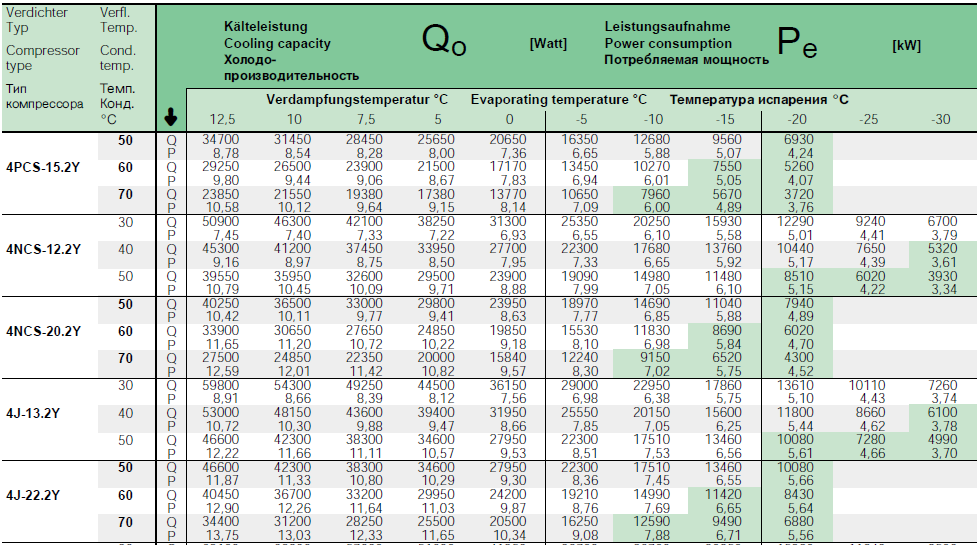 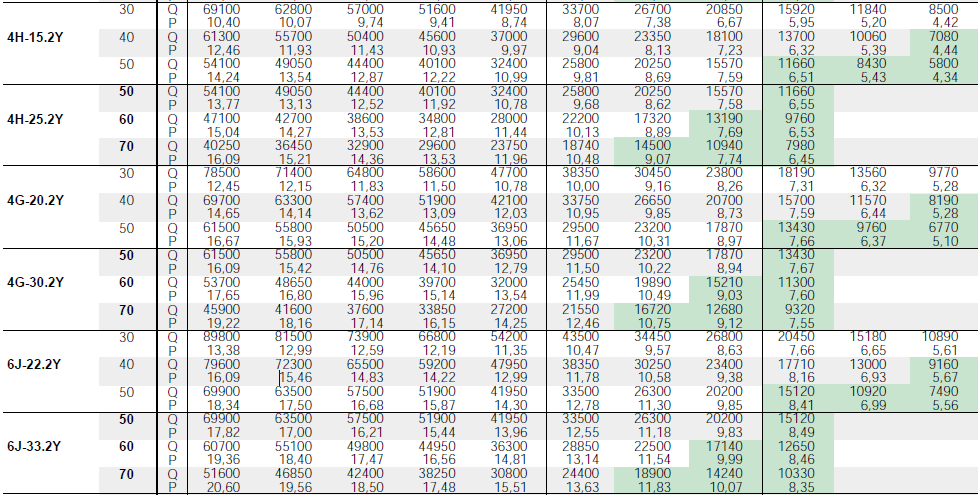 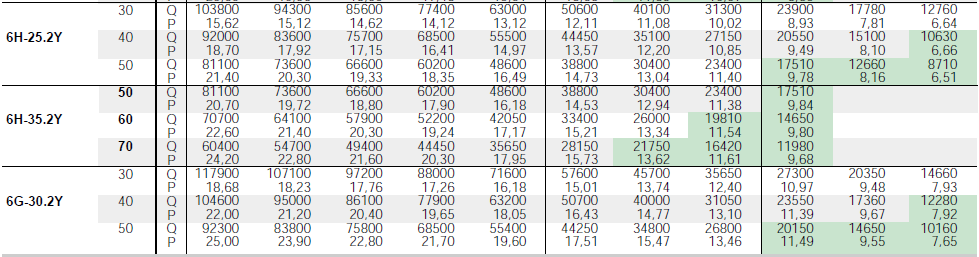 Приложение БВоздушные конденсаторы фирмы Alfa-Laval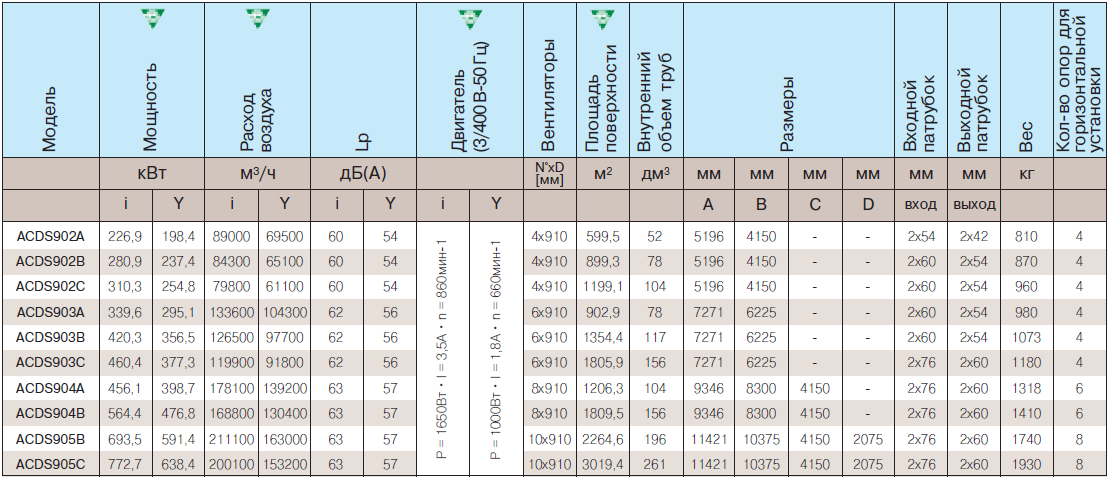 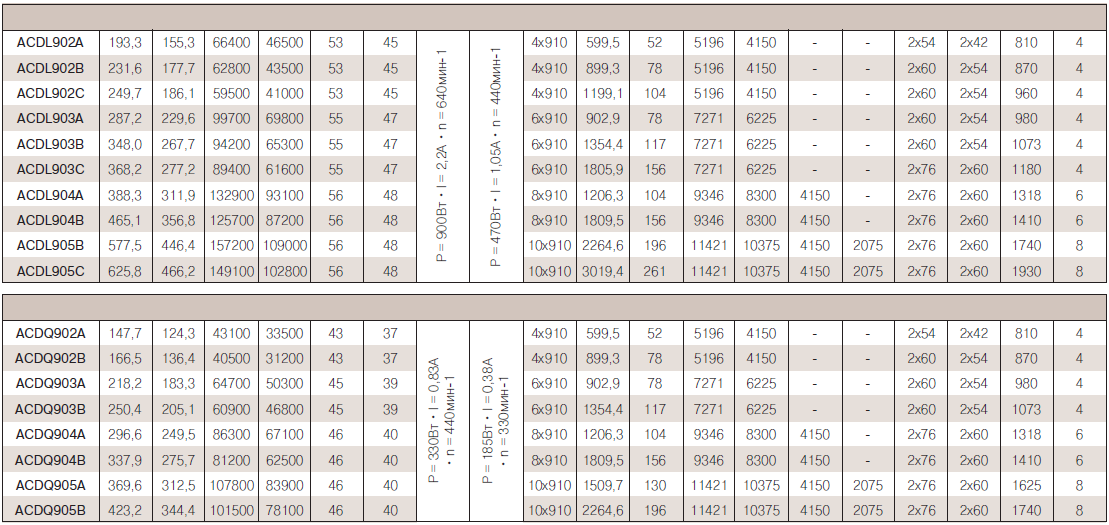 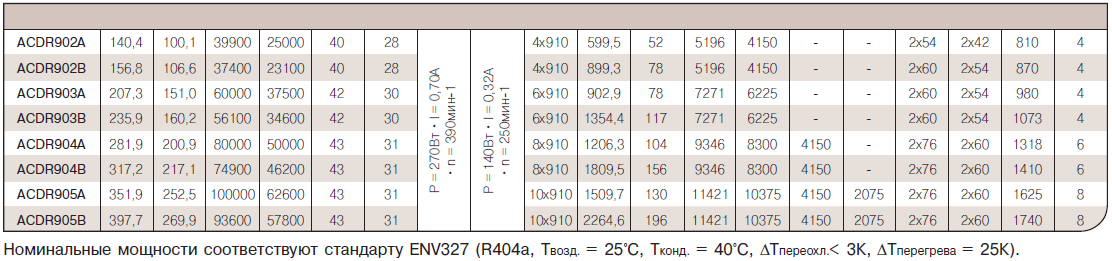 Приложение ВКубические воздухоохладители компании Guentner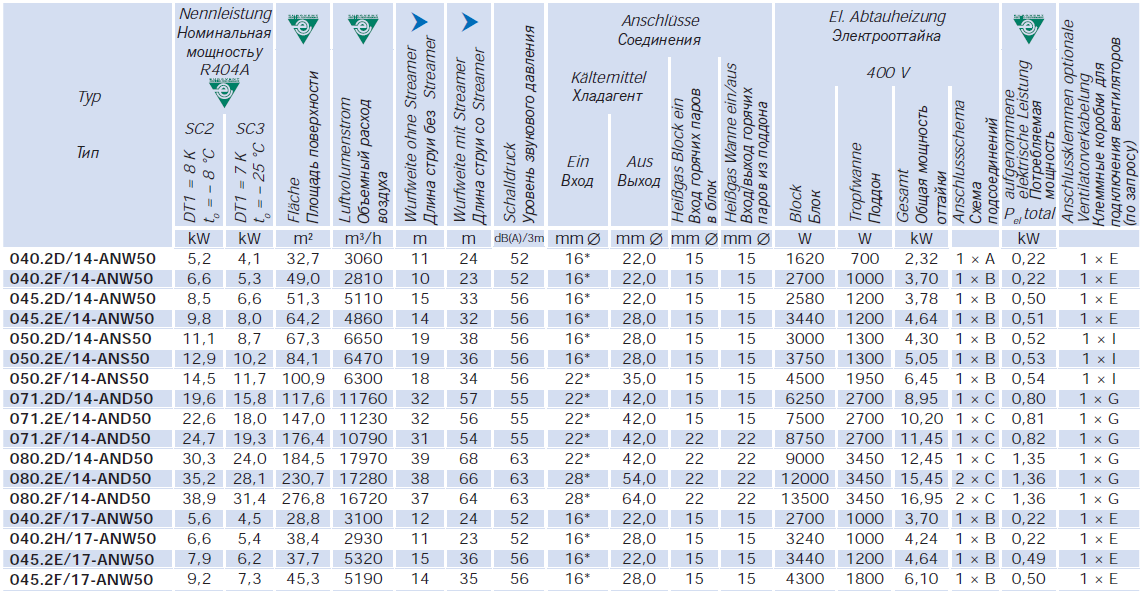 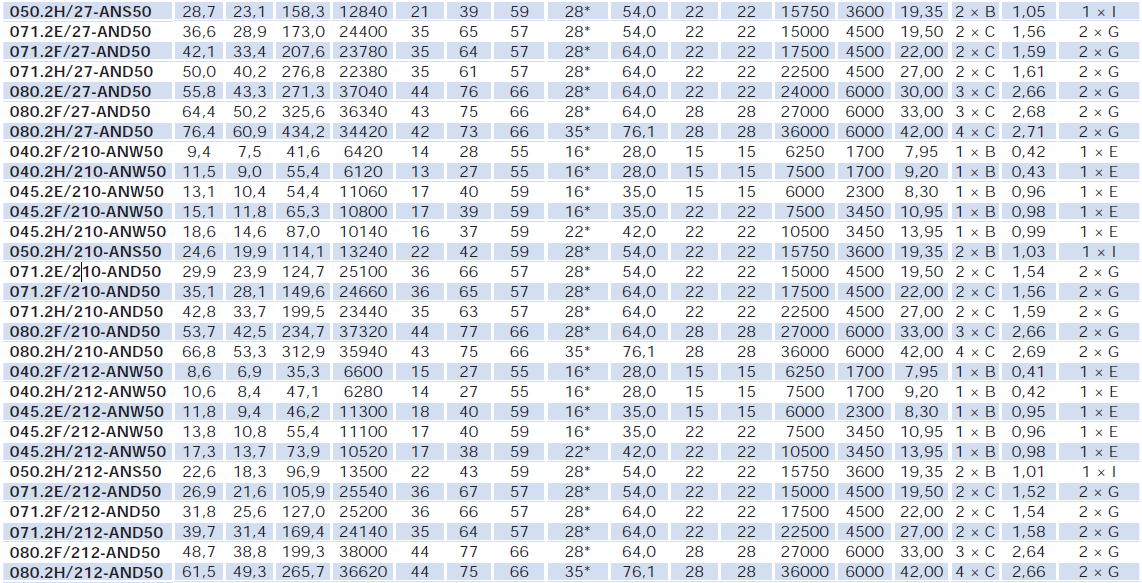 Двухблочные воздухоохладители компании Guentner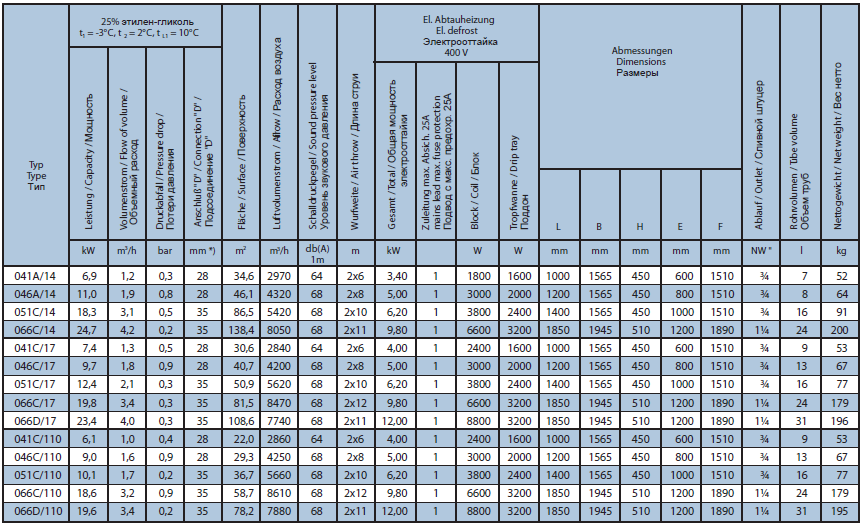 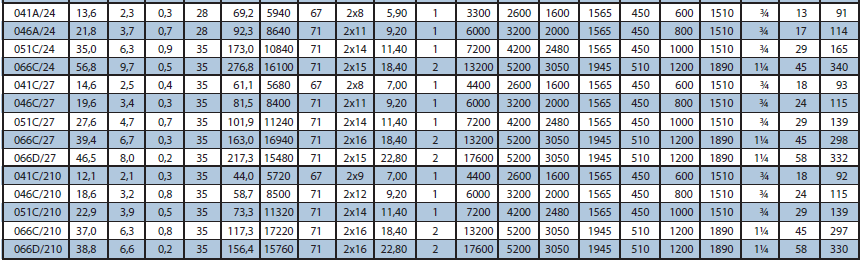 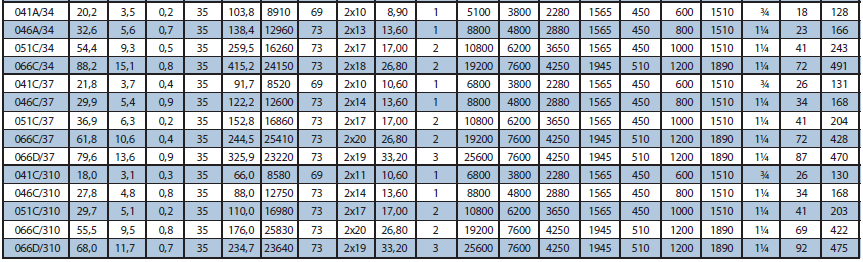 Приложение ГЛинейные ресиверы компании Bitzer 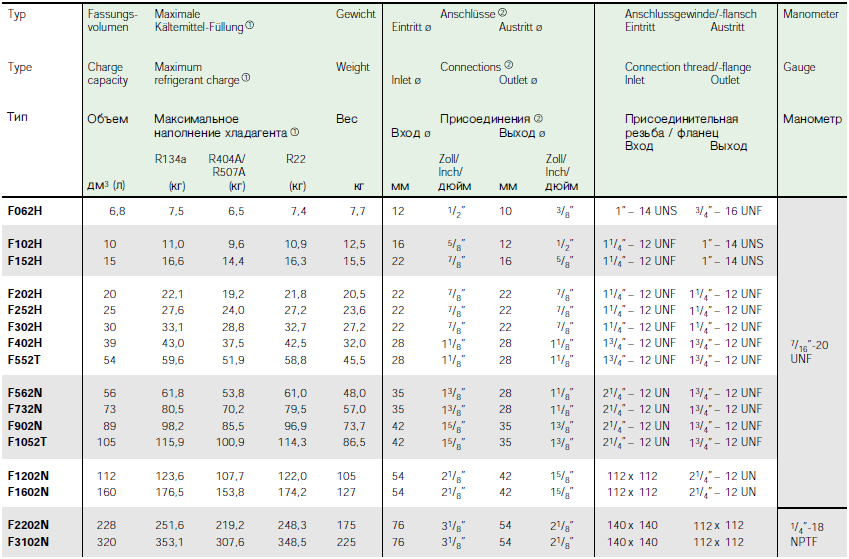 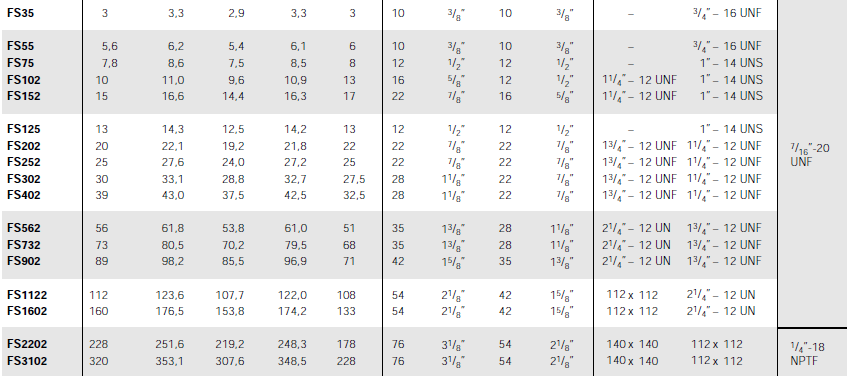 Приложение ДОтделители жидкости компании Becool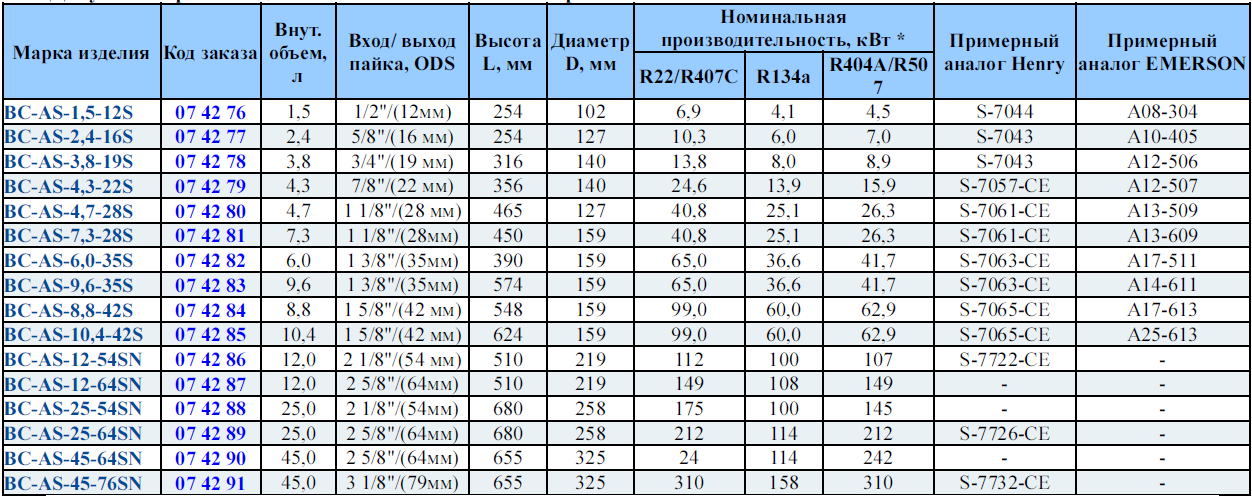 Приложение ЕМаслоотделители компании Alco Controls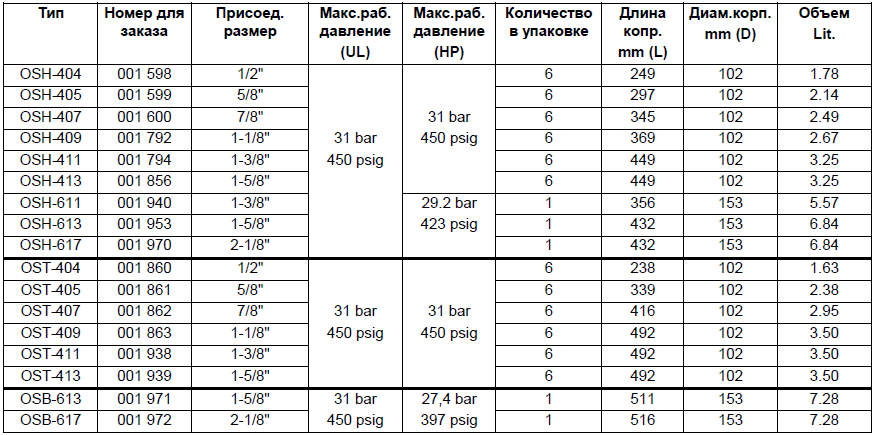 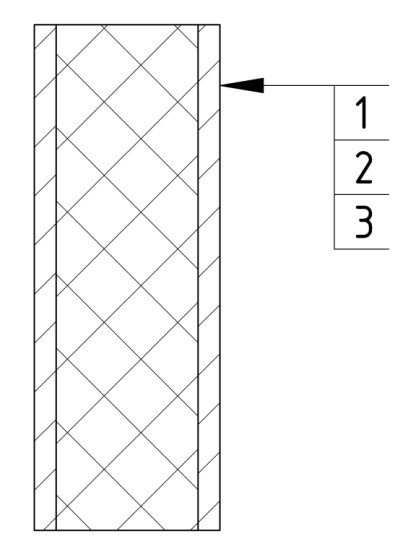 № слояНаименование и материала слояТолщина δ, мКоэф.тепло-провод-ности λ, Вт/(м∙К)Тепловое сопротив-ление Σ(δi/λi),(м2∙К)/Вт1Стальной профилированный лист двусторонне оцинкованный0,0007542Теплоизоляция из понеполиуретанаТребуется опреде-лить0,0223Стальной профилированный лист двусторонне оцинкованный0,000754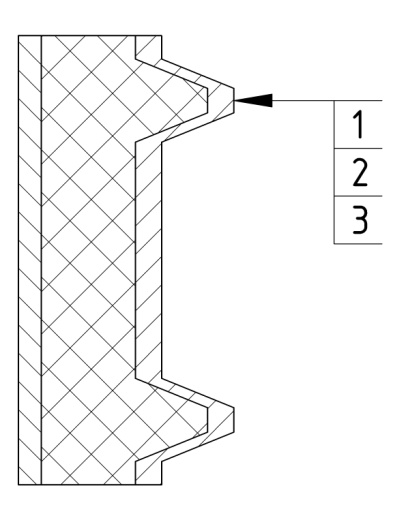 № слояНаименование и материала слояТолщина δ, мКоэф.тепло-провод-ности λ, Вт/(м∙К)Тепловое сопротив-ление Σ(δi/λi),(м2∙К)/Вт1Стальной профилированный лист двусторонне оцинкованный0,0007542Теплоизоляция из понеполиуретанаТребуется опреде-лить0,0223Стальной профилированный лист двусторонне оцинкованный0,000754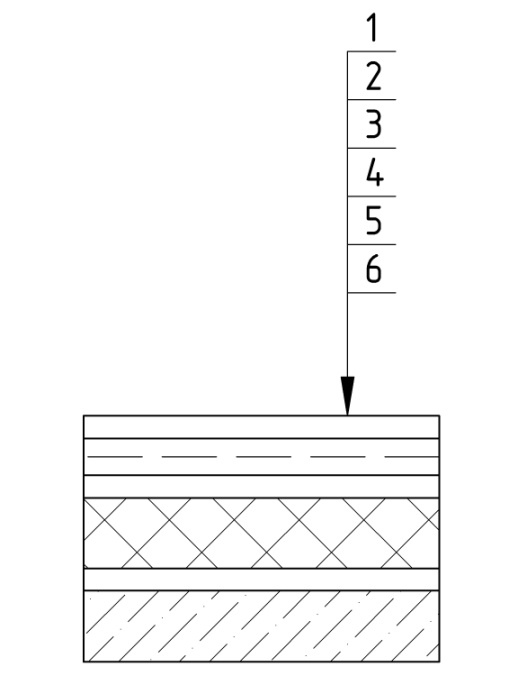 № слояНаименование и материала слояТолщина δ, мКоэф.тепло-провод-ности λ, Вт/(м∙К)Тепловое сопротив-ление Σ(δi/λi),(м2∙К)/Вт1Монолитное бетонное покрытие0,041,860,0222Армобетонная стяжка0,081,860,0223Пароизоляцион-ный слой пергами-на0,0010,15-4Плитная теплоизоляцияТребуетсяопреде-лить0,0415Цементно-песчаный раствор0,0250,980,0266Уплотненный песок1,350,562,338№ кам.Наиме-нова-ние ограж-денияλиз, Вт/(м∙К)tв,⁰Сαн,Вт/(м2∙К)αв, Вт/м2∙КΣ(δi/λi),(м2∙К) /ВтТолщина теплоизоля-ционного слоя, ммТолщина теплоизоля-ционного слоя, ммКоэфф. теплопереда-чи,Вт/м2∙ККоэфф. теплопереда-чи,Вт/м2∙К№ кам.Наиме-нова-ние ограж-денияλиз, Вт/(м∙К)tв,⁰Сαн,Вт/(м2∙К)αв, Вт/м2∙КΣ(δi/λi),(м2∙К) /Втδиз.тр.δиз.д.kтрkд1СНС0,02202390791000,3030,2141СНЗ0,02202390791000,3030,2141СВЮ0,022099050600,4550,3411СВВ0,022099037400,5880,491Покр.0,022023110881000,2780,2141Пол0,0410-112,50715400,3440,282СНС0,02202390791000,3030,2142СВЗ0,022099037400,5880,492СВЮ0,022099050600,4550,3412СВВ0,022099037400,5880,492Покр.0,022023110881000,2780,2142Пол0,0410-112,50715400,3440,28№ кам.Наиме-нова-ние ограж-денияλиз, Вт/(м∙К)tв,⁰Сαн,Вт/(м2∙К)αв, Вт/м2∙КΣ(δi/λi),(м2∙К) /ВтТолщина теплоизоля-ционного слоя, ммТолщина теплоизоля-ционного слоя, ммКоэфф. теплопереда-чи,Вт/м2∙ККоэфф. теплопереда-чи,Вт/м2∙К№ кам.Наиме-нова-ние ограж-денияλиз, Вт/(м∙К)tв,⁰Сαн,Вт/(м2∙К)αв, Вт/м2∙КΣ(δi/λi),(м2∙К) /Втδиз.тр.δиз.д.kтрkд3СНС0,02202390791000,3030,2143СВЗ0,022099037400,5880,493СВЮ0,022099050600,4550,3413СВВ0,0220911045500,50,4043Покр.0,02202390791000,3030,2143Пол0,0410-112,50715400,3440,284СНС0,022-223110841000,2890,2144СВЗ0,022-2911045500,50,4044СВЮ0,022-2911056600,4170,3414СНВ0,022-211110831000,2890,2124Покр.0,022-223110881000,2780,2144Пол0,041-2-112,50715400,3440,286СНЮ0,02252390671000,3570,2146СНЗ0,02252390671000,3570,2146СВС0,0225239000006СВВ0,022599037400,5880,496Покр.0,02252390881000,2780,2146Пол0,0415-92,50715400,3440,287СНЮ0,02202390791000,3030,2147СВЗ0,022099037400,5880,497СВС0,022099050600,4550,3417СВВ0,022099037400,5880,497Покр.0,022023110881000,2780,2147Пол0,0410-112,50715400,3440,288СНЮ0,02202390791000,3030,2148СВЗ0,022099037400,5880,498СВС0,022099050600,4550,3418СВВ0,022099037400,5880,498Покр.0,022023110881000,2780,2148Пол0,0410-112,50715400,3440,28№ кам.Наиме-нова-ние ограж-денияλиз, Вт/(м∙К)tв,⁰Сαн,Вт/(м2∙К)αв, Вт/м2∙КΣ(δi/λi),(м2∙К) /ВтТолщина теплоизоля-ционного слоя, ммТолщина теплоизоля-ционного слоя, ммКоэфф. теплопереда-чи,Вт/м2∙ККоэфф. теплопереда-чи,Вт/м2∙К№ кам.Наиме-нова-ние ограж-денияλиз, Вт/(м∙К)tв,⁰Сαн,Вт/(м2∙К)αв, Вт/м2∙КΣ(δi/λi),(м2∙К) /Втδиз.тр.δиз.д.kтрkд9СНЮ0,02202390791000,3030,2149СВЗ0,022099037400,5880,499СВС0,022099050600,4550,3419СНВ0,0220119078800,3030,269Покр.0,022023110881000,2780,2149Пол0,0410-112,50715400,3440,28№ кам.Наименова-ние ограж-денияkд, Вт/(м2··К)Fогр, м2tнар, ºСtкам, ºСΔtс, ºСQ1т, кВтQ1с, кВтQ1об, кВт1СНС0,21457,64600,575,111СНЗ0,21486,44600,855,111СВЮ0,34157,6500,105,111СВВ0,49086,4000,005,111Покр.0,214216460152,120,695,111Пол0,2802164600,785,112СНС0,21457,64600,573,952СВЗ0,49086,4000,003,952СВЮ0,34157,6500,103,952СВВ0,49086,4000,003,952Покр.0,214216460152,120,693,952Пол0,2802164600,473,953СНС0,21457,64600,573,893СВЗ0,49086,4000,003,893СВЮ0,34157,6500,103,893СВВ0,40486,4-20-0,073,893Покр.0,214216460152,120,693,893Пол0,2802164600,473,894СНС0,21457,646-20,594,934СВЗ0,40486,40-20,074,934СВЮ0,34157,65-20,144,934СНВ0,21486,420-20,414,934Покр.0,214216,046-2152,220,694,934Пол0,280216,046-20,8204,936СНЮ0,21457,646520,500,034,336СНЗ0,21486,44650,764,336СВС0,34157,6550,004,336СВВ0,49086,405-0,214,336Покр.0,214216,0465151,890,694,33№ кам.Наименова-ние ограж-денияkд, Вт/(м2·К)Fогр, м2tнар, ºСtнар, ºСtкам, ºСΔtс, ºСQ1т, кВтQ1с, кВтQ1об, кВтПол0,280216,0464650,677СНЮ0,21457,64646020,570,034,197СВЗ0,49086,45500,214,197СВС0,34157,65500,104,197СВВ0,49086,40000,004,197Покр.0,214216,046460152,120,694,197Пол0,280216,0464600,474,198СНЮ0,21457,657,646020,570,033,988СВЗ0,49086,486,4000,003,988СВС0,34157,657,6500,103,988СВВ0,49086,486,4000,003,988Покр.0,214216,0216,0460152,120,693,988Пол0,280216,0216,04600,473,989СНЮ0,21457,657,646020,570,034,659СВЗ0,49086,486,4000,004,659СВС0,34157,657,6500,104,659СНВ0,21486,486,42000,374,659Покр.0,214216,0216,0460152,120,694,659Пол0,280216,0216,04600,784,655СВС0,34157,657,6-25-0,146,535СНЗ0,21428,828,84650,256,535СВЮ0,34157,657,605-0,106,535СНВ0,21428,828,84650,256,535Покр.0,214288288465152,520,926,535Пол0,2802882884653,306,53№ кам.G'сут,т/сутtн,⁰Сtк,⁰Сhн,Дж/кгhк,кДж/кгMсут,т/сутMт,т/сутQ2п,кВтQ2т,кВтQ2об,кВт125100309272252,510,710,1310,84225100309272252,510,710,1310,8432510027223625510,421,4511,874502510326272501032,734,3637,0872510030927225510,711,4512,1682510030927225510,711,4512,1692510027223625510,421,4511,87№ кам.V, м3tпм, ⁰Сρпм,кг/м3hн,кДж/кгhпм,кДж/кгQ3, кВт1345,601,27379,25,81,502345,601,27379,25,81,503345,601,27379,25,81,504345,6-21,28379,25,51,515345,651,24979,216,51,256345,651,24979,216,51,317345,601,27379,25,81,508345,601,27379,25,81,509345,601,27379,25,81,50№ кам.,Вт/м2Fп,м2,Вт,Вт,Втβqдп,кВт/м2,ВтQ4,Вт12,3345,6794,881036810500,15136012572,8822,3345,6794,881036810500,15136012572,8832,3345,6794,881036810500,15136012572,8844,7345,61624,3234560105011,6384041074,3254,72881353,657601050111,8528,448192,03664,7345,61624,32691210500,1513609946,3272,3345,6794,881036810500,15136012572,8882,3345,6794,881036810500,15136012572,8892,3345,6794,881036810500,15136012572,88№ кам.Eкам, тqохл, Вт/тqхран, Вт/тQ5, Вт12503420535022503420535032503692925425078361005072503110302582503110302592503692925№ кам.Q1, кВтQ2, кВтQ3, кВтQ4, кВтQ5, кВтQоб, кВт15,110,011,5012,575,3524,5323,950,011,5012,575,3523,3833,890,011,5012,572,9320,8944,930,041,5141,0710,0557,6156,5301,258,19015,9764,3301,319,95015,5874,190,011,5012,573,0321,3083,980,011,5012,573,0321,0994,650,011,5012,572,9321,66№ точкиt,⁰ Cp, МПаh, кДж/кгν,м3/кг120,46372,470,04552612,09404,270,00973'462,09274,61-4-80,46274,61-1''-80,46363,760,043№ точкиt,⁰ Cp, МПаh, кДж/кгν,м3/кг10,090,433710,0486260,932,09404,50,00973'462,09274,61-4-100,43274,61-1''-100,433620,046МодельРасход воздуха,м3/чПлощадь поверхнос-ти,м2Внутрен-ний обьем труб, дм3Входной патрубок, ммВыходной патрубок,ммВес, кгACDR902A25000599,5522х542х42810МодельРасход воздуха,м3/чПлощадь поверхнос-ти,м2Внутрен-ний обьем труб, дм3Входной патрубок, ммВыходной патрубок,ммВес, кгACDS902B65100899,3782х542х42870№ кам.МаркаДлина струи, мКол-во возд., штОбъем труб, лПлощадь теплопер. пов., м1045.2E/14-ANW5014311,164,22045.2E/210-ANW5017320,254,43045.2Е/212-ANW5018320,246,24071.2E/210-AND5036344,7124,75066D/172x11131108,66045.2Е/17-ANW5015311,137,77045.2Е/212-ANW5018320,246,28045.2Е/212-ANW5018320,246,29045.2Е/212-ANW5018320,246,2Место установкиМаркаШтуцеры под пайку, ммКоэффициент расхода Kv,м3/чМежду маслоотделителем и компрессоромGBC 16s1614,11Входной/выходной патрубок воздухоохладителейGBC 22s2228,17Выходной патрубок маслоотделителяGBC 35s3580,89Выходной патрубок конденсатора/выходной патрубок маслоотделителяGBC 42s42121,07Входной патрубок конденсатораGBC 54s54224,96Место установкиМаркаПатрубки, ммПатрубки, ммМесто установкиМаркаВходВыходВходной патрубок ресивераBC-VR-2 1/4-2 5/84265Выходной патрубок ресивераBC-VR-2 1/4-2 1/86542Входной патрубок ОЖBC-VR-1 3/4-1 5/84250МаслоотделительBC-VR-1-5/83016